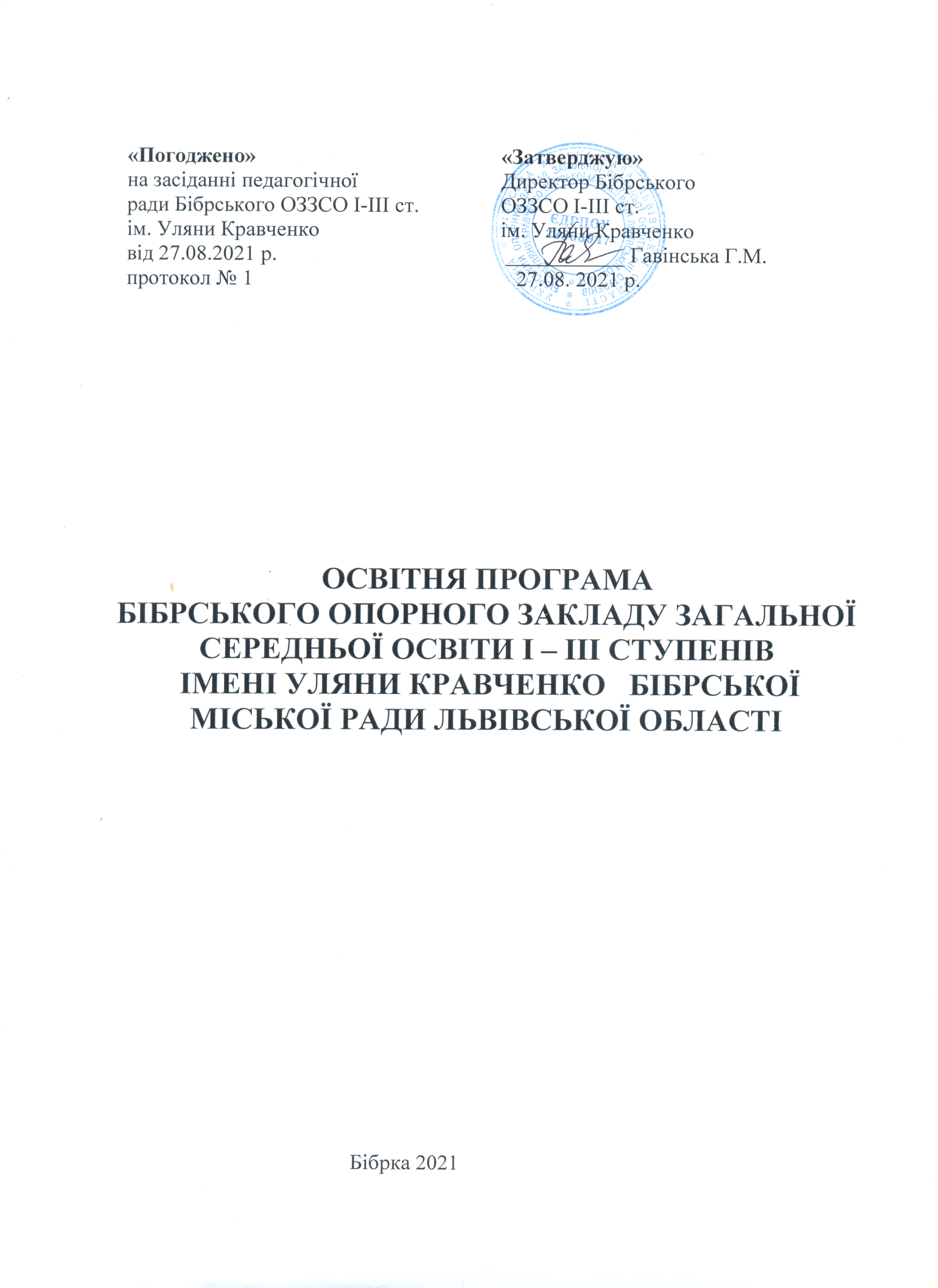 Структура освітньої програмиРозділ 1. Загальні положення. Нормативно-правова базаРозділ 2. Призначення закладу освіти, його виховна місія та "Я-концепція" випускникаРозділ 3. Цілі, завдання, засоби  реалізації освітньої програми, організацію роботи ОЗЗСО з питань дистанційного та змішаного навчанняРозділ 4. Навчальний план, його обґрунтування та програмно-методичне забезпеченняРозділ 5. Пріоритетні аспекти формування виховного просторуРозділ 6. Стратегія розбудови внутрішньої системи забезпечення якості освітиРозділ 7. Парадигма розбудови внутрішньої системи забезпечення якості освітиРозділ 8. Основні аспекти контрольно-аналітичної діяльності адміністраціїРозділ 9. Показники(вимірники) реалізації освітньої програмиРозділ 1. Загальні положення. Нормативно-правова база     Освітня програма -  це єдиний комплекс компонентів діяльності закладу освіти, спланованих і організованих з метою досягнення здобувачами освіти визначених відповідним Державним стандартом результатів освітньої діяльності, що ґрунтується на визнаних світом та підтверджених українським  досвідом ключових ідеях педагогічної думки, базових принципах гуманістичної філософії та здобутках сучасної науки управління; формування в його середовищі випускника нового типу, що здатен проявляти себе як :- цілісна особистість, усебічно розвинена, здатна до критичного мислення;- патріот з активною позицією, який діє згідно з морально-етичними принципами і здатний приймати відповідальні рішення;- інноватор, здатний змінювати навколишній світ, розвивати економіку, конкурувати на ринку праці, вчитися упродовж життя.     Укладання освітньої програми ОЗЗСО зумовлене зміною освітніх парадигм і пріоритетів, що закладені в Законах України «Про освіту», «Про загальну середню освіту» та інших підзаконних державних та локальних актах, де регламентуються новітні тенденції і пріоритети освіти та виховання.      Підготовка освітньої програми ЗО зумовлена зміною освітніх парадигм і пріоритетів, якісним оновленням змісту освіти, що полягає в необхідності зробити її відповідною до європейських стандартів, потреб сучасного життя, запитів суспільства. Методологічною основою загальної середньої освіти в ОЗЗСО є пріоритет загальнолюдських і національних цінностей, переорієнтація освітнього процесу  на особистість дитини. Особлива увага звертається на вивчення української мови, вітчизняної історії та культури, опанування двома іноземними мовами, оволодіння інформаційно-комп'ютерними технологіями, формування   природовідповідного  світогляду  та  математичних  здібностей, загальнолюдських ціннісних орієнтирів для успішної особистісної реалізації та взаємодії з суспільством, плекання української ідентичності.   Освітня програма Бібрського ОЗЗСО І-ІІІ ст. ім. Уляни Кравченко розроблена на виконання законів України «Про освіту», «Про загальну середню освіту», Указу Президента України від 13.10.2015 №580/2015 «Про стратегію національно-патріотичного виховання дітей та молоді на 2016-2020 роки», Концепції Нової української школи (схвалена розпорядженням Кабінету Міністрів України     від 14 грудня 2016 р. № 988-р «Про схвалення Концепції реалізації державної політики у сфері реформування загальної середньої освіти «Нова українська школа» на період до 2029 року»); Державного стандарту початкової освіти, затвердженого постановою Кабінету Міністрів України № 87 від 21.02.2018 (у 1-4 класах),  наказів МОН України  від 21.03.2018 року № 268 «Про затвердження типових освітніх та навчальних програм для 1-2-х класів закладів загальної середньої освіти», від 20.04.2018 року № 407 «Про затвердження типової освітньої програми закладів освіти І ступеня», від 20.04.2018 року № 405 «Про затвердження типової освітньої програми закладів освіти ІІ ступеня», від 20.04.2018 року №408 «Про затвердження типової освітньої програми закладів освіти ІІІ ступеня», від 12.06.2018 року № 627 (зі змінами внесеними наказом МОН України від 12.06.2019 року № 808) «Про затвердження типової освітньої програми спеціальних закладів загальної середньої освіти ІІ ступеня для дітей з особливими освітніми потребами», від 21.06.2018 року № 668 «Про затвердження типової освітньої програми спеціальних закладів загальної середньої освіти ІІІ ступеня для дітей з особливими освітніми потребами»,  від 25.06.2018 року № 693 (зі змінами внесеними наказом МОН України від 04.09.2018 року № 968) «Про затвердження типової освітньої програми спеціальних закладів загальної середньої освіти І ступеня для дітей з особливими освітніми потребами», від 26.07.2018 року № 814 (зі змінами внесеними наказом МОН України від 16.08.2018 року № 917) «Про затвердження типової освітньої програми початкової освіти спеціальних закладів загальної середньої освіти для дітей з особливими освітніми потребами», від 02.07.2019 року № 917 «Про затвердження типової освітньої програми початкової освіти для учнів 2 класів з порушеннями інтелектуального розвитку», листів МОН України  №1/9-254 від 20.04.2018 року «Щодо типових освітніх програм для 2-4 класів» №1/9-332  від 22.05.2018 року «Щодо затвердження типових освітніх та навчальних програм для 1-2-х класів закладів загальної середньої освіти», № 1/9-74 від 01.02.2018 року «Щодо застосування державної мови в освітній галузі», наказу МОН Деякі питання організації дистанційного навчання» листів МОН України №1/9-523 від 16.08.2019 року "Про національно-патріотичне виховання у закладах освіти у 2019/2020 навчальному році" та № 1/9-430-5966 від 11.08.2020 «Щодо методичних рекомендацій про викладання навчальних предметів у закладах загальної середньої освіти у 2020/2021 навчальному році», наказу МОН №813 від 13.07.2021 «Про затвердження результатів навчання учнів 1-4 кл. ЗЗСО».       Названі документи окреслюють рекомендовані підходи до планування й організації в закладі освіти єдиного комплексу освітніх компонентів, регламентують новітні тенденції та пріоритети, індикатори, маркери та критерії оцінки результативності освітнього процесу.     Освітня програма являє собою документ, що визначає зміст освіти і виховання   та технології реалізації цього змісту. Будучи динамічною моделлю системи взаємовідносин учасників освітнього процесу у єдності з матеріальною основою цих відносин, програма містить місію ЗО, загальні та операційні завдання її діяльності, особливості організації в єдності  освітнього і виховного процесу, пріоритетні напрями стратегії розвитку ОЗЗСО, індикатори і критерії її результативності та шляхів, орієнтованих на безперервне удосконалення.    Освітній процес в ОЗЗСО та філіях здійснюється на підставі навчального плану, розробленого закладом освіти самостійно з орієнтацією   на типовий навчальний план,  реалізацію освітніх галузей та пріоритетних аспектів формування виховного простору. Мета освітньої програми:визначення напрямків діяльності та цільових орієнтирів навчання і виховання.організація міжсекторальної співпраці  ЗО та дотичних суспільних і владних структур.проектування процесу оновлення діяльності ОЗЗСО.     Освітня програма визначає: парадигму освітньої діяльності;загальний обсяг навчального навантаження;орієнтовану тривалість вивчення окремих предметів;взаємозв’язки між навчальними предметами та послідовність їх вивчення;очікувані результати освітньої діяльності;рекомендовані форми організації освітнього процесу та інструменти системи внутрішнього забезпечення якості освіти; вимоги до осіб, які можуть розпочати навчання за тією чи іншою Типовою освітньою програмою;виховні пріоритетні та цільові орієнтири;шляхи і методи модернізації виховного впливунапрями міжсекторальної співпраці та неформальної освіти;парадигму виховного впливу ЗО на здобувачів освіти через формування в них ключових компетентностей;параметри, методи, засоби, характер виховного впливу;інструментарій виховання;очікувані результати виховання на виході із ЗО;очікування на віддалену перспективу.Освітня програма забезпечує:вивчення, аналіз, обґрунтування специфіки освітнього процесу в ОЗЗСО;визначення головних змістових аспектів навчання і виховання;мотивований вибір освітніх і виховних пріоритетів;адекватність контролю за процесом і його результативністю;можливість евалюації та коригування програми на вимогу часу;орієнтацію на позитивний кінцевий результат. Освітня програма визначає:специфіку й призначення ЗО, особливості організації в ньому освітнього процесу;зміст освіти в ЗО з урахуванням побажань місцевого співтовариства;орієнтири  для формування навчальних планів на довгостроковий період;мотивований  зміст шкільного компонента навчального плану, із забезпеченням принципу наступності;вибір адекватних форм контролю за реалізацією освітніх та виховних цілей ОЗЗСО з боку адміністрації;можливість успішно проходити процедури інституційного аудиту та державної акредитації;"захист" здобувачів освіти від необґрунтованої змінюваності змісту освіти, підручників і програмРозділ 2. Призначення закладу освіти, його виховна місія та "Я-концепція" його випускника    Бібрський опорний заклад загальної середньої освіти І-ІІІ ступенів імені Уляни Кравченко Бібрської міської ради Львівської області  (та приєднані філії, а саме: філія Бібрського ОЗЗСО І-ІІІ ст. ім. Уляни Кравченко с. Любешка І-ІІ ст., філія І-ІІ ст. Бібрського ОЗЗСО І-ІІІ ст. ім. Уляни Кравченко с. Соколівка, філія Бібрського ОЗЗСО І-ІІІ ст. ім. Уляни Кравченко с. Підгородище І ст.,  філія Бібрського ОЗЗСО І-ІІІ ст. ім. Уляни Кравченко с. Серники І ст.) створений засновником згідно чинного законодавства України на підставі рішення Бібрської міської ради та знаходиться у державній  власності територіальної  громади.        Структура опорного закладу забезпечує рівний доступ до якісної освіти особам відповідного віку, наступність та перспективність у наданні освітніх послуг ЗО І, ІІ та ІІІ ступенів.Кредо діяльності ОЗЗСО:«Наше завдання – зробити школу найкращою. Це школа без поразок, яку б закінчували здорові діти, усвідомлюючи свої таланти і здібності, свій інтелектуальний рівень, що допоможе їм стати тим, ким вони тільки запрагнуть».    Усі учасники освітнього процесу –  вчителі, учні, батьки, а також громада, впевнені у собі, у своїх силах, володіють перспективним баченням того, яких змін ЗО потребує сьогодні, готові до співпраці для спільного розв'язання проблем.     Ми ставимо за мету не просто йти в ногу з часом, а випереджати його. Це необхідна умова для сміливих та успішних кроків у власне майбутнє. Ми пишаємося успіхами наших дітей, радіємо досягненнями кожного учасника освітнього процесу, громади, впевнено рухаємося в завтрашній день своєї держави, щоб досягти успіху на шляху реформувань.   Виховна місія ОЗЗСО :- формування здорової, креативної особистості, орієнтованої на досягнення успіху в різних сферах життєдіяльності;- плекання в дитині української ідентичності з орієнтацією на загальнолюдські, зокрема морально-етичні та соціально-патріотичні цінності, виховання почуття відповідальності за себе, свою родину, свою державу Україну.          Основна мета ОЗЗСО:Шляхом партнерства усіх учасників освітнього процесу, співпраці в громаді створити умови для гармонійного розвитку дитини відповідно до вимог суспільства, запитів особистості, потреб держави та  ефективного інноваційного розвитку ЗО      ОЗЗСО працює над науково-методичною проблемою «Розвиток творчого потенціалу здобувачів освіти й учителя, їхня самореалізація в освітньому процесі шляхом упровадження продуктивних технологій навчання з метою підвищення якості  освітніх показників».     Призначення ЗО полягає в наданні  якісної повної загальної освіти дітям відповідних вікових категорій, забезпеченні умов збереження їхнього здоров'я,  всебічного розвитку, виховання і самореалізації особистості, яка здатна до життя в суспільстві та цивілізованої взаємодії з природою, має прагнення до самовдосконалення і навчання впродовж життя, готова до свідомого життєвого вибору та самореалізації, відповідальності, трудової діяльності, громадянської активності, національної самоідентифікації.     Досягнення цієї мети забезпечується шляхом формування ключових компетентностей, необхідних кожній сучасній людині для успішної життєдіяльності, серед яких пріоритетними є:вільне володіння державною мовою;здатність спілкуватися рідною  та іноземними мовами;математична компетентність;компетентності у галузі природничих наук, техніки і технологій;інноваційність;екологічна компетентність;інформаційно-комунікаційна компетентність;сформованість потреби освіти впродовж життя у формальний і неформальний спосіб;громадянські та соціальні компетентності, пов’язані з ідеями демократії, прав людини, добробуту та здорового способу життя, з усвідомленням рівних прав і можливостей;культурна компетентність;підприємливість та фінансова грамотність;готовність до вибору професії відповідно до своїх здібностей та можливостей, потреб ринку праці;ідентифікування себе з Україною та українським народом.        Наскрізні змістові лінії спільні для всіх начальних предметів та позаурочної діяльності, є засобом інтегрування навчального змісту, вони корелюються з окремими ключовими компетентностями і сприяють формуванню ціннісних і світоглядних орієнтацій здобувачів освіти, що визначають їх поведінку в життєвих ситуаціях. Упровадження наскрізних змістових ліній у навчальний процес передбачає розв’язування завдань реального змісту, виконання міжпредметних навчальних проектів, роботу з різними джерелами інформації, упровадження інноваційних фрагментів.       Спільними для всіх компетентностей є такі вміння: читання з розумінням, уміння висловлювати власну думку усно і письмово, критичне та системне мислення, здатність логічно обґрунтовувати позицію, творчість, ініціативність, вміння конструктивно керувати емоціями, оцінювати ризики, приймати рішення, розв’язувати проблеми, здатність співпрацювати з іншими людьми.Зміст навчання потрібно базувати на положеннях дидактики, психології, методики, підборі оригінальних завдань і видів діяльності, моделюванні творчої діяльності здобувачів освіти, урахуванні розвитку мовних, соціальних, громадянських, здоров’язбережувальних та інших компетентностей, визначених навчальними програмами та пріоритетними завданнями виховного впливу.         Змінилися вимоги до якості освіти і впровадження у зміст освіти європейського виміру, спрямування його на інтеграцію зі світовими та європейськими стандартами. Перед освітянами стало  завдання – пошук ефективних механізмів проходження всіх етапів навчання.Саме через освіту необхідно підготувати  інноваційну людину, здатну до сприйняття змін та новацій. Головна мета розвитку української системи освіти – створити умови для саморозвитку та самореалізації кожної особистості як громадянина України.Набуті життєві компетентності  випускник вміло використовуватиме для успішної самореалізації у житті, навчанні та праці. Він має володіти навичками критично мислити, логічно обґрунтовувати позицію, проявляти ініціативу, творити, вирішувати проблеми, оцінювати ризики, приймати рішення та нести відповідальність за них.      Основним засобом реалізації призначення  ЗО є засвоєння здобувачами освіти державного стандарту загальноосвітніх програм. Заклад освіти  має у своєму розпорядженні додаткові  засоби реалізації свого призначення, а саме:уведення в навчальний план предметів і курсів, що сприяють комунікативному та  загальнокультурному розвитку особистості і формують гуманістичний світогляд;надання можливості спробувати себе в різних видах діяльності (інтелектуальної, трудової, художньо-естетичної тощо);поглиблене вивчення окремих предметів;створення умов для вибору профілю навчання, темпу засвоєння навчального матеріалу, неформальної освіти; інтеграція поурочної та позаурочної діяльності;надання широкого спектру додаткових освітніх послуг;втілення виховного аспекту освітньої програми.     Освітня програма, що реалізується в закладі, спрямована наформування в здобувачів освіти сучасної наукової картини світу; виховання природовідповідного світогляду; розвиток національної самосвідомості здобувачів освіти;формування людини та громадянина, що прагне вдосконалення та прогресу суспільства; інтеграцію особистості в систему світової та національної культури;формування загальної культури особистості, адаптації її до життя в суспільстві; виховання поваги до прав і свобод людини, поваги до культурних традицій та особливостей інших народів;створення основи для усвідомленого відповідального вибору та наступного засвоєння професійних освітніх програм; формування потреби здобувачів освіти в самоосвіті, саморозвитку, самовдосконаленні тощо.виховання працелюбності і працездатності;формування українського патріота через пріоритети. Реалізація освітньої програми школи здійснюється через три рівні освіти:початкову освіту тривалістю чотири роки;базову середню освіту тривалістю п’ять років;профільну середню освіту тривалістю три роки.      Передбачено навчання за наскрізними лініями, що реалізується насамперед через: організацію освітнього середовища (зміст та цілі наскрізних тем враховуються при формуванні духовного, соціального і фізичного середовища навчання); навчальні предмети; предмети за вибором; проектну діяльність; різнопланову позаурочну діяльність.заходи з неформальної освіти;різнопланові фрагменти виховного спрямування.Випускник ЗО - особистість - цілісна, усебічно розвинена, здатна до критичного мислення;- патріот - з активною позицією, який діє згідно з морально-етичними принципами і здатний приймати відповідальні рішення, поважає гідність і права людини;- інноватор -  здатний змінювати навколишній світ, розвивати економіку за принципами сталого розвитку, конкурувати на ринку праці, учитися впродовж життя.    Наш випускник – це здорова, красива, доглянута молода людина, освічена, компетентна та  креативна особистість, мовленнєво-грамотний та цікавий співрозмовник, соціально активний громадянин, патріот України з проєвропейським світобаченням, великим потенціалом саморозвитку та самореалізації,  здатний застосовувати набуті компетентності у реальних життєвих ситуаціях. Розділ 3. Цілі, завдання та засоби реалізації освітньої програмиЗ огляду на окреслену модель випускника перед ЗО поставлені такі цілі та завдання:реалізація змісту освітніх стандартів «Нової української школи»;забезпечення реалізації права громадян на повну загальну середню освіту;створення умов для реалізації державного, соціального та особистісного освітнього замовлення в освітньому окрузі;виховання громадянина-патріота України, всебічно розвиненої й успішної особистості;модернізація освітнього процесу в умовах реформування освітньої галузі; надання якісних освітніх послуг з урахуванням сучасних тенденцій розвитку освіти та потреб учасників освітнього процесу;моделювання єдиного освітнього простору та власної моделі інноваційного розвитку опорного ЗО та філій в межах освітнього округу; забезпечення засвоєння здобувачами освіти змісту початкової, основної, середньої (повної) загальної освіти на рівні вимог державного освітнього стандарту;упровадження дієвих форм роботи з обдарованими та  здібними учнями (посилення мотивації учнів та вчителів для участі у науково-дослідницькій, пошуковій роботі,  участі у конкурсах різного спрямування, проектній діяльності, олімпіадах, турнірах різних рівнів, інтелектуальних змаганнях, науково-практичних конференціях, залученні до роботи у МАН тощо);підтримка дітей і молоді з особливими потребами;здійснення переходу до компетентнісної моделі навчання та впровадження  в ЗО інклюзивних форм навчання, прогресивних методичних підходів з орієнтацією на розвиток критичного мислення та STEM-освіти;налагодження сучасного інформаційного забезпечення системи освіти, створення та розвиток комп’ютерно-орієнтованого освітнього середовища на основі інформаційних мереж, ресурсів і технологій з використанням засобів сучасної обчислювальної та телекомунікаційної техніки;системне впровадження технологій продуктивної та інноваційної освіти як основи життєвої самореалізації особистості, використання досягнень передового педагогічного досвіду та сучасної  психолого-педагогічної науки;розвиток іншомовного навчання на рівні загальноєвропейських стандартів (у контексті вивчення  двох іноземних мов); активізація практики іншомовного волонтерства;гарантування наступності освітніх програм усіх рівнів;формування позитивної мотивації здобувачів освіти до освітньої діяльності;підвищення кадрового потенціалу закладу освіти та удосконалення системи самоосвіти вчителів;наповнення діяльності методичних структур опорного закладу ефективним змістом і формами;проведення атестації та сертифікації педагогів;формування внутрішньої системи забезпечення якості освіти в ЗО на основі державних стандартів;забезпечення якісного моніторингу навчальних досягнень, підготовки до ЗНО, об’єктивного оцінювання, управління якістю освіти на основі новітніх технологій та освітнього моніторингу, контроль за якістю освіти;забезпечення консолідації та взаємодії соціальних і наукових партнерів із метою інтенсифікації розвитку й удосконалення освітнього середовища;  формування основ соціальної адаптації та життєвої компетентності дитини; розвиток  досвіду наукового і соціального  партнерства, волонтерства, самоврядування, лідерства;удосконалення системи роботи щодо збереження і зміцнення здоров’я дітей та психологічного комфорту всіх учасників освітнього процесу; надання фахової психолого-педагогічної допомоги родинам у вихованні і розвитку дітей, зокрема з особливими потребами; утвердження педагогіки відкритості та інтегрування через міжсекторальну співпрацю ЗО;концентрація,  ефективне використання та модернізація наявних ресурсів,  спрямування їх на задоволення освітніх потреб здобувачів освіти;формування позитивного іміджу ЗО в соціумі міста і регіону з метою збільшення мережі;розробка перспективного плану розвитку  закладу освіти в умовах реформування освітньої галузі.     Упродовж навчання в ЗО здобувачі освіти здобувають повну загальну середню освіту, що разом із початковою є основою загальноосвітньої підготовки, формує в них готовність до вибору професії і реалізації шляхів подальшої освіти. Зміст освіти в початковій та  основній школі для всіх здобувачів освіти єдиний.       Метою початкової освіти згідно Державного стандарту є всебічний розвиток дитини, її талантів, здібностей, компетентностей та наскрізних умінь відповідно до вікових та індивідуальних психофізіологічних особливостей і потреб, формування цінностей та розвиток самостійності, творчості, допитливості, що забезпечують її готовність до життя в демократичному й інформаційному суспільстві, продовження навчання в основній школі. Зміст  державного стандарту для школи І ступеня реалізується через відповідні освітні галузі.Освітні галузі 1-4 клас НУШ:Мовно-літературна (українська мова і літературне читання, англійська мова);Математична (математика);Громадянська та історична, природнича, соціальна та здоров’язбережувальна («Я досліджую світ»);  Мистецька (мистецтво або музичне мистецтво і образотворче мистецтво);Технологічна (дизайн і технології);	Інформаційна (інформатика з 2 класу);Фізкультурна (фізична культура)Зміст Державного стандарту для школи ІІ та ІІІ ступенів реалізується в навчальному закладі через такі освітні галузі як “Мови і літератури”, “Суспільствознавство”, “Мистецтво”, “Математика”, “Природознавство”, “Технології”, “Здоров’я і фізична культура”. Він послідовно взаємозв’язаний із змістом відповідних освітніх галузей Державного стандарту початкового та базового рівнів освіти. Зміст освітніх галузей, їхні складові, відповідають завданням основної і старшої школи у їх послідовному взаємозв’язку. Зміст кожної освітньої галузі структурується та реалізується за навчальними предметами і курсами, програм, яких затверджує Міністерство освіти і науки України.    Соціальні перетворення в українському суспільстві докорінно змінили пріоритети в галузі освіти. ЗО потребує нових нетрадиційних ідей, теорій, що відповідали б оптимальному розвитку дитини, сучасним потребам людства. Створення ситуації успіху, сприятливих умов для повноцінної діяльності кожної дитини – основна мета, що покладена в основу технологій навчання.       Основними формами організації освітнього процесу, які використовуються в ЗО,  є різні типи уроків:формування компетентностей;розвитку компетентностей;перевірки та/або оцінювання досягнених компетентностей;корекції основних компетентностей;комбіновані уроки;уроки з використанням інноваційних технологій;неформальні уроки.З метою формування інтересу до навчальних курсів учителі ЗО організовують освітню діяльність здобувачів освіти і в нестандартній формі, для якої характерна оригінальна подача матеріалу, зайнятість учнів не тільки при підготовці, але і в проведенні самих уроків, занять через різні форми колективної і групової, індивідуальної  роботи, що допомагає їм учитись в атмосфері творчого пошуку. Передбачено широке використання новітніх форм і методів навчання.На етапі формування компетентностей практикуються віртуальні екскурсії, уроки-подорожі, музейні уроки, інтегровані уроки з використанням елементів STEM-освіти, відео-уроки, уроки-кейси, уроки взаємонавчання, планерні уроки.На етапі розвитку компетентностей – уроки-аукціони, уроки-практикуми, навчально-практичні заняття неекспериментального характеру, уроки-ділові ігри, уроки-конференції (прес-конференції), робота в режимі дискусії,  дебатів, захисту проектів, науково-дослідницька діяльність, використання ІКТ та соцмереж,  освоєння нових сучасних веб-ресурсів, розвиток індивідуальних творчих здібностей  тощо. На етапі перевірки та оцінювання рівня досягнення компетентностей – уроки-заліки, практичні та лабораторні заняття, ділові ігри, уроки-форуми, уроки- спектаклі, брифінги, уроки-змагання, уроки-квести, уроки-презентації. На етапі корекції основних компетентностей – турніри, уроки-семінари, диспути,     оглядові консультації, дискусійні фрагменти.Вибір форм і методів навчання вчитель визначає самостійно, забезпечуючи досягнення очікуваних результатів, зазначених у навчальних програмах. Перевірка та оцінювання досягнення компетентностей здійснюватиметься у формі контрольних робіт, тестування, заліку, співбесіди, контрольного навчально-практичного заняття. Для підготовки до заліків, етапів моніторингу та ДПА проводяться оглядові консультації, які допомагають здобувачам освіти зорієнтуватися у змісті опрацьованого матеріалу.  Навчальні досягнення здобувачів освіти 1- 3-х класів підлягають вербальному, формувальному оцінюванню, 4 – формувальному (передбачає систематичне відстеження їхнього індивідуального розвитку у процесі навчання) та підсумковому (12 бальному) оцінюванню. Здобувачі освіти початкової школи опановують способи самоконтролю, саморефлексії і самооцінювання, що сприяє вихованню відповідальності, розвитку інтересу до навчання, своєчасному виявленню прогалин у знаннях, уміннях, навичках та їх корекції. Здобувачі початкової освіти проходять державну підсумкову атестацію, яка здійснюється лише з метою моніторингу якості освітньої діяльності  та (або) якості самої освіти. З метою неперервного відстеження результатів освіти, їхнього прогнозування та коригування ЗО  може залучатися до  моніторингових досліджень навчальних досягнень на національному, обласному, районному рівнях, а також на рівні ЗО та окремих класів. Аналіз результатів моніторингу дає можливість відстежувати стан реалізації цілей освіти та вчасно приймати необхідні педагогічні та управлінські рішення.Серед використовуваних засобів: мультимедійні презентації, мультимедійні карти, проекти, онлайн-тести, програмні засоби навчання тощо.Засоби мультимедії дозволяють забезпечити найкращу в порівнянні з іншими технічними засобами навчання реалізацію принципу наочності, більшою мірою сприяють зміцненню знань і на практичних заняттях - умінь. Крім того, засобам мультимедії відводиться завдання забезпечення ефективної підтримки ігрових форм уроку, активного діалогу  в системі "учень-комп'ютер".Використання інформаційно-комп'ютерних технологій в ЗО не тільки допомагає організувати освітній процес з використанням ігрових методів, але й отримати більший зворотний зв'язок. Використання ресурсів і послуг Інтернету значно розширює можливості і вчителя,  і здобувача освіти в усіх видах діяльності. Учителі не тільки самі активно використовують інтернет-ресурси, сучасні інформаційні технології, але й забезпечують активне використання їх здобувачами освіти. Тому створені вчителями персональні предметні сайти та блоги є однією з важливих форм роботи для подальшого удосконалення  відповідно до їхньої ІКТ-компетентності, що важливо у процесі модернізації навчання. Такий підхід до реалізації освітньої програми зумовлений необхідністю формування компетентностей  через діяльнісну спрямованість освітнього процесу, яка передбачає включення здобувачів освіти до різних видів педагогічно доцільної активної навчально-пізнавальної діяльності, а також практична його спрямованість. Доцільно, де це можливо, не лише показувати виникнення факту із практичної ситуації, а й по можливості створювати умови для практики самостійної освітньої діяльності, її апробувань і встановлення причинно-наслідкових зв’язків шляхом створення проблемних ситуацій, організації спостережень, дослідів та інших видів діяльності. Формуванню ключових компетентностей сприяє встановлення та реалізація в освітньому процесі міжпредметних і внутрішньопредметних зв’язків, а саме: змістово-інформаційних, операційно-діяльнісних і організаційно-методичних. Їх використання посилює пізнавальний інтерес здобувачів освіти до оволодіння компетентностями,  підвищує рівень їхньої загальної культури, створює умови для систематизації опрацьованого матеріалу і формування наукового світогляду. Здобувачі освіти набувають досвіду застосування знань і освітнього досвіду в практиці діяльності та перенесення його в нові ситуації.Сформувати в здобувачів освіти інтерес до освітньої діяльності, зробити освітній процес цікавим, посилити бажання учитися – головні завдання ЗО. Сприяти вирішенню поставлених перед освітою завдань мають інноваційні  технології навчання, якими має володіти кожен педагог, та зміна мікроклімату в закладі освіти. Упровадження прогресивних педагогічних технологій суттєво впливає на освітній процес, що дозволяє вирішувати багато проблем розвивального, особистісно орієнтованого навчання, диференціації, гуманізації, формування індивідуальної освітньої перспективи здобувачів освіти. Допомагає в цьому широкий спектр сучасних  освітніх педагогічних технологій:технологія проектної діяльності;технологія розвитку критичного мислення;технологія змішаного навчання;технологія проблемного навчання; технологія розвивального навчання; технологія кооперованого навчання;ігрові технології;технологія інтегрування навчальних курсів;технології STEM-освіти;кейс-технологія;особистісне навчання;інтерактивні технології;технологія групової (колективної)  навчальної діяльності ;технологія навчання як дослідження; ІКТ технології;мультимедійні технології;мережеві технології;музейна педагогіка;театральна педагогіка; здоров'язберігаючі технології;технологія "Портфоліо учня" (сприяє формуванню необхідних навичок рефлексії, тобто самоспостереження, роздумів є інструментом самооцінки власного пізнавального потенціалу, творчої праці, рефлексії його власної діяльності).     Інноваційні технології та методики в освітньому процесі - це нові методи спілкування з учнями, позиція ділової праці з ними і долучення їх до обговорення та вирішення проблем. Інноваційні освітні методики дозволяють дітям самоствердитися. А самоствердження - це шлях до правильного вибору професії та життєвого успіху.Основні завдання ЗО щодо організації навчання з використанням технологій дистанційного і змішаного навчанняРозгортання та підтримання безперебійної роботи єдиної дистанційної платформи HUMAN.Забезпечення авторизованого доступу учасників навчального процесу до навчальних матеріалів та ресурсів дистанційної платформи.Забезпечення до кінця навчального року наповнення дистанційної платформи навчальними матеріалами та ресурсами для проведення навчальних занять з предметів за дистанційною та змішаною формою навчання.Заохочення педагогів закладу освіти до навчання на тематичних семінарах,майстер-класах, тренінгах, курсах підвищення кваліфікації з питань організації та впровадження дистанційних та змішаних форм навчання та інноваційних освітніх технологій з використанням електронного контенту та інтернет-сервісів.Стимулювання учасників освітнього процесу до усвідомленого, продуманого та виправданого використання ресурсів дистанційної платформи та провадження дистанційного (змішаного) навчання з урахуванням санітарно-гігієнічних норм та технічних можливостей учасників навчання.Здійснення систематичного контролю, аналіз ефективності та ступеня залученості учнів та педагогів до використання дистанційної платформи у освітньому процесі представниками адміністрації ОЗЗСОПроведення з учасниками освітнього процесу, їх родичами та іншими зацікавленими особами систематичної роз’яснювальної роботи щодо доцільності використання дистанційних та змішаних форм навчання в умовах пандемії, що загрожує життю та безпеці людини. В умовах карантинних обмежень у закладі освіти продовжити практику технологій дистанційного навчання:використання сервісів для уроків у режимі веб-конференцій: «Zoom», «Skype», «Наngouts»;електронні освітні ресурси: «Мій клас», «Classtime» (створення власних перевірочних робіт, тестів), Coogle Classroom, uchilka.in.ua, Learning Apps, Duolingo, Ling Smart Way, English Tutor, Quizizz, Online Test Pad, веб-ресурс НУШ, віртуальна дошка «Padlet», сервіс Web 2.0 (інтерактивні ігри, конструктори, кросворди), Google-диск (офісні програми), месенджер Viber;онлайн-портал  «На урок», освітній портал «Педагогічна преса», «Всеосвіта», освітній портал «Vchy.ua»;сайт  «Світич» - дистанційні уроки ЯДС, сайти наукового педагогічного проекту «Інтелект України», Олімпіс (освітні конкурси);Практика технологій дистанційного навчання:відеопрезентації,  педагогічні ігри видавництва «Розумники» (Smart Kids) Eduqames, «Світич», «ДистОсвіта», віртуальна школа «Ранок»;відеоуроки -канал «Центральний», YouTube - відеоуроки («Автостопом по біології», «Цікава наука», «Ве Smart»), уроки Всеукраїнської школи онлайн на YouTube, «Дніпро ТВ», відеоуроки «11 канал», TV lessons; використання матеріалів власного блогу, власні голосові повідомлення у групі (пояснення матеріалу, міні- конспекти уроків) власні відео та аудіo-уроки;організація виховного впливу – челенджі і флешмоби ЗО у соцмережах; соціально-психологічна підтримка учасників освітнього процесу через соцмережі і засоби зв’язку.Розділ 4. Навчальний план, його обґрунтування та програмно-методичне забезпечення     Основним документом, що регулює освітній процес в ЗО, є накреслення індивідуальної освітньої траєкторії ЗО, навчальний план, що складений на основі Типових навчальних планів, розроблених та затверджених Міністерством освіти і науки України, із конкретизацією варіативної частини і визначенням профілю навчання. Навчальний робочий план Бібрського ОЗЗСО І-ІІІ ст. імені Уляни Кравченко Бібрської міської ради на 2021-2022 н. р. (Додаток 4)  передбачає реалізацію таких освітніх галузей, як: мовно-літературна (включає українську мову та літературу, іноземні мови (англійську, французьку);математична (спрямована на формування математичної та інших дотичних до неї ключових компетентностей);  природнича (формування компетентностей в галузі природничих наук, основи наукового світогляду, становлення відповідальної  природоохоронної поведінки);   технологічна (формування компетентностей в галузі техніки і технологій, здатності до зміни навколишнього світу засобами сучасних технологій) та STEM-освіти;інформаційна (формування інформаційно-комунікаційної компетентності,  здатності до розв’язання проблем з використанням цифрових пристроїв  для розвитку,  самовираження,   здобуття навичок безпечної  діяльності в інформаційному суспільстві);соціальна і здоров’язбережувальна (формування соціальної компетентності, активної громадянської позиції, підприємливості, розвиток самостійності, втілення моделі здорової та безпечної поведінки, збереження власного здоров’я та здоров’я інших);громадянська та історична (формування громадянської та інших компетентностей,  готовності до змін шляхом осмислення зв’язків між минулим і сучасним життям, активної громадянської позиції, набуття досвіду життя в соціумі з урахуванням демократичних принципів);мистецька (формування цінностей у процесі пізнання мистецтва та художньо-творчого самовираження, поваги до національної та світової мистецької спадщини);фізкультурна (формування   мотивації   до занять фізичною культурою і спортом для забезпечення гармонійного фізичного розвитку,  вдосконалення життєво необхідних рухових умінь та навичок).  Зміст навчального плану є механізмом реалізації змісту освіти та одним із засобів формування "моделі" випускника кожного ступеня навчання. Початковий ступінь       Початкова освіта – це перший рівень повної загальної середньої освіти, який відповідає першому рівню Національної рамки кваліфікацій.           Початкова освіта передбачає поділ на два цикли – 1–3 класи і 4 класи, що враховують вікові особливості розвитку та потреб дітей і дають можливість забезпечити подолання розбіжностей у їхніх освітніх досягненнях, зумовлених готовністю до здобуття освіти.        Навчальні плани І ступеня :- 1-4клас за Типовою освітньою програмою для закладів загальної середньої освіти (1-4 класи), розробленою під керівництвом Р.Б. Шияна – Нова українська школа, затвердженою Колегією Міністерства освіти і науки України 23.02.2018;за п’ятиденним робочим тижнем.Детальний розподіл навчального навантаження початкової школи на тиждень окреслено у навчальному плані ЗО, який  дає цілісне уявлення про зміст і структуру першого рівня освіти, встановлює погодинне співвідношення між окремими предметами за роками навчання, визначає гранично допустиме тижневе навантаження учнів. Стосовно початкової школи навчальний план передбачає реалізацію освітніх галузей Державного стандарту початкової освіти через структурування змісту початкової освіти на засадах інтегрованого підходу у навчанні. Основний ступіньНавчальні плани ІІ ступеня (для 5 - 9 класів) складені на основі Типових освітніх програм закладів загальної середньої освіти ІІ ступеня, затверджених наказом Міністерства освіти і науки України від 20.04.2018 № 405 за п’ятиденним робочим тижнем.Старший ступінь      Навчальні плани ІІІ ступеня складені на основі Типової освітньої програми закладів загальної середньої освіти ІІІ ступеня, затвердженої наказом Міністерства освіти і науки України від 20.04.2018 № 408 (для 10 -11 класу) за п’ятиденним робочим тижнем. Навчальний план ЗО  основного і старшого ступенів охоплює інваріантну частину, сформовану на державному рівні та варіативну частину.      Названі документи окреслюють рекомендовані підходи до планування й організації у ЗО єдиного комплексу освітніх компонентів.Особливості організації освітнього процесу Відповідно до навчального плану ЗО  педагогічні працівники самостійно добирають навчальні програми, підручники, затверджені МОН України, а також науково-методичну літературу, навчально-наочні посібники та обладнання, форми, методи і засоби навчання.Педагогічні працівники можуть поєднувати освітню роботу з науково-методичною та експериментальною, використовуючи поряд із традиційними методами і формами організації навчальних занять інноваційні технології навчання.В ЗО на всіх ступенях навчання забезпечується варіативність загальної середньої освіти з урахуванням інтересів і побажань учнів, їхніх батьків.Освітній процес в закладі освіти здійснюється за денною формою навчання. Бажаючим надається право і створюються умови для індивідуального  та інклюзивного навчання дітей з особливими освітніми потребами, а також домашнього, екстернатного та дистанційного навчання.ЗО охоплює освітнім процесом усіх дітей і підлітків визначеного освітнього округу. Здобувачі освіти зараховуються згідно з наказом директора, що видається на підставі заяви батьків або осіб, які їх замінюють.До першого класу зараховуються діти 6-ти – 7-ми років, які досягли шкільної зрілості на підставі заяв батьків (відповідно до Закону України «Про освіту») та інших локальних регуляторних  актів.Навчальний рік ділиться на семестри. ЗО працює у 5-денном режимі.  Щоденна кількість і послідовність навчальних занять визначається розкладом уроків, який складається відповідно до санітарно-гігієнічних вимог і затверджується директором ЗО:нормативна тривалість уроків у 1-х класах – 35 хвилин, у 2-4-х класах – 40 хвилин, у 5-11 класах – 45 хвилин; у ЗО може здійснюватися поділ класів на групи при вивченні окремих предметів відповідно до чинних нормативів (наказ Міністерства освіти і науки України від 20.02.2002 р. № 128, зареєстрований в Міністерстві юстиції України від 06.03.2002 за № 229/6517). 9. Навчальний рік розпочинається у День знань – 1 вересня. Його тривалість обумовлюється часом виконання навчальних програм з усіх предметів і триває в середньому 190 днів.10. Оцінювання навчальних досягнень  здобувачів освіти у ЗО здійснюється за такою системою:у 1-3-х класах навчальні досягнення здобувачів підлягають вербальному, формувальному оцінюванню (контроль спрямований на пошук ефективних шляхів поступу кожного здобувача у навчанні, а визначення особистих результатів здобувачів не передбачає порівняння із досягненнями інших і не підлягає статистичному обліку з боку адміністрації);у 4 класах – формувальному та підсумковому (рівневому) оцінюванню; у наступних 5–11класах оцінювання навчальних досягнень здобувачів освіти проводиться за 12-бальною системою. 11. Державна підсумкова атестація проводиться тільки в 4, 9 і 11 класах (у 4 і 9- в умовах ЗО, у 11-х класах –  у форматі ЗНО.12. Основними формами організації навчання є:  -уроки (традиційні та інноваційні - проблемні, лекції, семінари, тренінги, ділові ігри, конференції, подорожі, виставки тощо);  - практично-лабораторні заняття;  - індивідуальні заняття;  - факультативи, курси за вибором.  - заходи неформальної  освіти.Зокрема, у 1-4 класах очікувані результати навчання, окреслені в межах кожної галузі, досяжні, якщо використовувати інтерактивні форми і методи навчання:дослідницькі, інформаційні, мистецькі проекти, сюжетно-рольові ігри, інсценізації, моделювання, ситуативні вправи, екскурсії, дитяче волонтерство тощо.Форми організації освітнього процесу можуть уточнюватись та розширюватись у змісті окремих предметів за умови виконання вимог Державного стандарту протягом навчального року.Вибір форм і методів навчання вчитель визначає самостійно, враховуючи конкретні умови роботи, забезпечуючи водночас досягнення конкретних очікуваних результатів, зазначених у навчальних програмах окремих предметів.13. Функціонування ГПД в ЗО забезпечено відповідно до наказу МОН України № 677 від 25.06.2018 р. «Про затвердження Порядку створення груп подовженого дня у державних і комунальних закладах загальної середньої освіти».14.Поглиблена допрофільна підготовка здобувачів освіти 2-7 класів забезпечується під час опрацювання спецкурсів, факультативів, курсів за вибором.15. Створення здоров'ябезпечних умов освітнього процесу відбувається через:- дотримання вимог державних органів санітарно-епідеміологічного контролю відповідно до чинного законодавства;- організацію раціонального режиму освітнього процесу;- проектування однозмінного робочого тижня з групами продовженого дня для здобувачів освіти 1-7 класів;- введення стабільного рухового режиму здобувачів освіти: система рухової активності включає щоденні фізичні заняття (уроки фізичної культури та ритміки, заняття спортом за вибором, рухові паузи, фізкультхвилинки на уроках, ігрові та танцювальні перерви тощо);- організацію гарячого харчування дітей для різних вікових груп здоров'я;- контроль за станом здоров'я дітей, здійснення профілактики та діагностики захворювань;- пропаганду здорового способу життя серед учасників освітнього процесу, залучення дітей до регулярних занять фізичною культурою і спортом;- раціональне використання наявної матеріально-технічної й спортивної бази. Програмно-методичне забезпечення освітнього процесуДля виконання освітньої програми ЗО на навчальний рік передбачено використання затверджених Міністерством освіти і науки України навчальних програм з усіх курсів інваріантної частини навчального плану; курсів за вибором і факультативів варіативної складової, що забезпечує інтеграцію загальноосвітніх (основних і додаткових) програм,  у єдину освітню програму, яка зорієнтована на здобувача освіти і дозволяє одержати запланований результат освіти - "модель" випускника. Реалізація змісту освіти в ЗО та досягнення прогнозованого результату забезпечується програмно-методичним матеріалом,  який відповідає Переліку навчальних програм для учнів закладів загальної середньої освіти І,ІІ,ІІІ ступенів, затвердженому відповідними регуляторними документами МОНУ на виконання Законів  України «Про освіту» та «про загальну середню освіту».  У ЗО допускається використання власних освітніх програм за умови їхньої сертифікації відповідною освітньою структурою. Навчальний робочий план Бібрського ОЗЗСО І-ІІІ ст. ім. Уляни КравченкоБібрської міської радина 2021-2022 н.р.П ’ Я Т И Д Е Н Н И Й   Р Е Ж  И  М   Н А В Ч А Н Н ЯНавчальний робочий план філії І-ІІ ст. с.Соколівка Бібрського ОЗЗСО І-ІІІ ст. ім. Уляни Кравченко Навчальний план філії  Бібрського ОЗЗСО  І-ІІІ ст. ім. Уляни Кравченко  с.Любешка І-ІІ ст.Навчальний план філії Бібрського ОЗЗСО І-ІІІ ступенів  імені Уляни Кравченко с.Серники  І ст. Навчальний план філії Бібрського ОЗЗСО І-ІІІ ступенів  імені Уляни Кравченко с. Пігдородище І ст. Розділ 5. Пріоритетні аспекти  формування виховного простору ЗО       Виховання на загальнолюдських ціннісних орієнтирах є пріоритетом сучасної освіти, бо воно закладає основу особистісного успіху і позитивної взаємодії з суспільством.      Завдання закладу освіти плекати українську ідентичність, толерувати цінності морально-етичні ( гідність, чесність, справедливість, повагу до життя, до себе, до інших людей), соціально-політичні ( свободу, демократію, повагу до рідної мови, культури, патріотизм, пошану до довкілля, закону, солідарність, відповідальність тощо).         Визначено пріоритетні аспекти виховання.І. Ціннісне ставлення особистості до суспільства і держави, що передбачає :- виховання почуття патріотизму, національної правової свідомості, соціальної і громадської культури;- досконале володіння українською мовою і принципове використання її в якості державної;- дотримання морально-етичних суспільних і особистісних норм;-формування засад здорового способу життя;- особиста ідентифікація зі своєю нацією, осмислення власної відповідальності за її теперішнє і майбутнє;- дотримання культури міжетнічних стосунків в умовах полікультурної держави;- культ національних ідентифікаційних особливостей;- упровадження в практику діяльності ЗО моделі поваги до прав людини, демократії, атмосфери довіри, доброзичливості, взаємодопомоги як складових наскрізного досвіду.ІІ. Ціннісне ставлення до людей - це -виховання відповідності моральної свідомості та поведінки, єдності слова і діла;- формування активної за формою та моральної за змістом життєвої позиції як засад соціальної поведінки;- вироблення відповідності принципу протидії дискримінації і насильству, проявам жорстокості і булінгу  як поведінкових регуляторів;- розширення сфери соціальної взаємодії через заходи міжсекторальної співпраці та неформальної освіти;- відпрацювання стереотипів соціальних ролей в середовищі ЗО.ІІІ. Ціннісне ставлення до природи як одна з умов сталого розвитку, проявляється як -  усвідомлення самоцінності природи і людини як її складової, функцій природи в житті людини;- виховання почуття особистої причетності до збереження природних багатств держави; - вироблення відповідальності за збереження природних багатств та уміння протистояти варварсько-споживацькому ставленню до природи;- активна участь у природоохоронних заходах;- цілеспрямоване і різнопланове екологічне просвітництво.ІV. Ціннісне ставлення до мистецтва проявляється через  - мистецьку ерудицію, широкий спектр естетичних почуттів,
адекватне, позитивне сприйняття і оцінку мистецьких творів;- володіння системою елементарних мистецьких компетенцій;- здатність і бажання здійснювати творчу діяльність у мистецькій сфері;- використання мистецтва як засобу естетичного виховання , духовного становлення (від почуттєвого сприйняття до осмислених естетичних дій).V. Ціннісне ставлення до виховання особистості, що передбачає- усвідомлення здобувачами освітим соціальної значущості праці, сформованість потреби в трудовій активності ініціативності, схильності до підприємництва;- розуміння економічних законів і проблем суспільства, засобів їхнього вирішення;- фінансову грамотність здобувачів освіти, готовність до конкурентоспроможності в умовах ринкових відносин;- неформальну освіту, морально-психологічну підготовку здобувачів освіти до майбутньої професійної діяльності;- ознайомлення зі світом професій та якостями їхніх представників через проект «Історія професійного успіху».VІ. Ціннісне ставлення до себе, складові якого- вироблення у дітей і молоді активної життєвої позиції;- сформованість уміння цінувати себе як носія фізичних, духовних та соціальних сил;- об’єктивне  (з опорою на позитив) оцінювання свого фізичного стану свого здоров’я та способу життя;- турбота про безпеку власної життєдіяльності , здоровий спосіб життя, активний відпочинок;- виховання культури пізнання власного внутрішнього світу, позитивної і реалістичної Я-концепції, готовності і здатності до самовдосконалення, конструктивної самокритичності, уміння пристосовуватися до зміни умов життя, запобігати конфліктам, самостверджуватися, визначати сенс життя. Розділ 6. Стратегія розбудови внутрішньої системи забезпечення якості освітиЗакон України «Про освіту» якість освіти трактує як «відповідність результатів навчання вимогам, встановленими відповідним стандартом освіти». Досягнуто нарешті консенсусу щодо напрямів (параметрів) якісної освіти і вироблено 5-факторну модель, деЯ1- якість здобувачів освіти;Я2- якість освітнього середовища;Я3- якість змісту освіти;Я4- якість освітніх процесів;Я5- якість освітніх результатів.          Тож коли ми говоримо про якісну освіту на рівні закладу, мова йде про :          Учнів (як «носіїв» якості освіти), які є здоровими, компетентними, вмотивованими до навчання та мають інші бажані характеристики.          Якісна освіта – це дитиноцентрована освіта, яка якнайкраще відповідає сучасним і майбутнім потребам конкретних учнів, допомагає їм розкрити свій потенціал, надає можливості для учнів конструювати власні освітні програми, культивує у них спроможність до критичної  та незалежної думки, пробуджує здатність до самостійного розвитку як особистості , навчання протягом усього життя тощо.          Для того, щоб встановити існування таких характеристик вимірюють когнітивний, креативний та емоційний розвиток, ціннісні орієнтації тощо.           Середовище, яке є здоров’язберігаючим, безпечним, розвивальним, чутливим до індивідуальних потреб, забезпечує достатні ресурси та засоби для ефективного навчання.             Зміст, який окреслюється якісно підготовленими стандартами, навчальними програмами та матеріалами для набуття базових навичок.             Процеси (освітні та управлінські) . П.16 Статті 1. Закону України «Про освіту» дає визначення освітньому процесу як «системі науково-методичних і педагогічних заходів, спрямованих на розвиток особистості»           Процес забезпечення якості освіти у школі перш за все передбачає системний та постійний моніторинг дотримання процедур. Ефективно здійснювати моніторинг всього навчального процесу вкрай складно , але можна ефективно здійснювати моніторинг дотримання тих чи інших процедур і таким чином відстежувати ефективність педагогічних практик.              Результати - «знання, уміння, навички, способи мислення, погляди, розвитку, які можна ідентифікувати, спланувати, оцінити й виміряти та які особа здатна продемонструвати після завершення освітньої програми або окремих освітніх компонентів»  (Закон України «Про освіту», Стаття 1. Основні терміни та їх визначення, п.22).У п.3 Статті 41 Закону України «Про освіту», мова йде про те, що система забезпечення якості в закладах освіти (внутрішня система забезпечення якості освіти) може включати:- стратегію (політику) та процедури забезпечення якості освіти;- систему та механізми забезпечення академічної доброчесності;- оприлюднені критерії , правила і процедури оцінювання здобувачів освіти;- оприлюднені критерії, правила і процедури оцінювання педагогічної (науково-педагогічної діяльності педагогічних та науково-педагогічних працівників.            За функціонування внутрішньої системи забезпечення якості освіти відповідає керівник закладу освіти, він створює для роботи відповідну експертну групу з числа педагогічних працівників (ст. 26 Закону України «Про освіту» ). Для уніфікації підходів і формування відповідних параметрів оцінювання слід враховувати «Стандарти і рекомендації щодо системи забезпечення якості в закладах загальної середньої освіти», які визначають цілі, принципи, напрями оцінювання.            Основна ціль – створення оптимальних умов для якісної освіти та освітньої діяльності.             Основні принципи забезпечення якості освіти такі:врахування освітніх потреб і очікувань;органічна єдність заходів із забезпечення якості освіти з освітнім процесом;відповідальність і взаємозалежність сторін освітнього процесу;відкритість і прозорість;довіра і підтримка між освітніми партнерами.Напрями формування внутрішньої системи забезпечення якості освіти        Напрям 1. Оцінювання освітнього середовища ЗОСтандарти оцінювання :забезпечення комфортних та здоров’язберігаючих умов навчання і праці;створення психологічно комфортного, вільного від будь-яких форм насилля та дискримінації;сприяння комфортній інтеграції всіх учасників освітнього процесу через формування розвивальної мотиваційної та інклюзивної складових.         Напрям 2. Оцінювання ЗО здобувачами освіти  Стандарти оцінювання:дотримання критеріїв, правил, процедур оцінювання освітніх досягнень здобувачів освіти;систематичне відстеження і коригування результатів освітньої діяльності здобувачів освіти через механізм  внутрішнього моніторингу;вироблення механізмів формування у здобувачів освіти відповідальності за результати свого навчання та об’єктивної  самооцінки здобутків.          Напрям 3. Педагогічна діяльність надавачів освітніх послуг та прогнозування її результатів       Стандарти самооцінювання:орієнтованість на оволодіння здобувачами освіти ключовими компетентностями;форматування групових та індивідуальних освітніх траєкторій та їхня результативність;виховання на цінностях через практику наскрізних ліній;підвищення рівня професійної майстерності педагогічних працівників;участь у дослідницько-експериментальній роботі і інноваційних освітніх проектах, створенні освітніх ресурсів тощо;дійова і результативна співпраця зі здобувачами освіти, їхніми батьками та іншими учасниками освітнього процесу через командний принцип організації роботи;організація педагогічної діяльності у ЗО на засадах академічної доброчесності (зокрема, через систему оцінювання).     Напрям 4.  Управлінський аспект діяльності закладу освіти             Стандарти оцінювання :формування стратегії розвитку та планування діяльності ЗО, моніторинг виконання поставлених цілей та завдань з урахуванням основних положень державної політики у сфері освіти;розробка та виконання узгоджених між собою планів за термінами реалізації (перспективний, річний, поточний) та спрямуванням (освітня діяльність, наскрізні лінії виховання, забезпечення умов освіти тощо), раціональна організація документообігу;наявність і оптимізація інформаційного забезпечення освітнього процесу;створення та підтримка атмосфери довіри, інформаційної прозорості та відкритості, конструктивної міжсекторальної співпраці та різноманітних форм громадського самоврядування в ЗО;забезпечення умов відкритого освітнього середовища через участь у суспільно значущих заходах;розробка та оприлюднення положення про академічну доброчесність, моніторингування його дотримання з позиції нульової толерантності всіх учасників освітнього процесу;раціональний підбір педагогічних та допоміжних кадрів, забезпечення сприятливих умов для їхнього професійного розвитку;підтримка позитивної мотивації працівників ЗО з опорою на формування індивідуальної професійної траєкторії;організація освітнього процесу та прийняття управлінських рішень на засадах людино центризму взагалі та дитино- центризму зокрема;забезпечення колегіальності управлінських рішень ЗО формування атмосфери співпраці та взаємопідтримки в колективі;розбудова внутрішньої системи забезпечення якості освіти.Розділ 7. Парадигма розбудови внутрішньої системи забезпечення якості освітиРозділ 8. Основні аспекти контрольно-аналітичної діяльності адміністрації1. Контроль за станом викладання предметів у 2021-2022 н. р.:Українська мова;Фізика.2. Вивчення стану роботи:ГПД;національно-патріотичного виховання;практичного психолога (аспекти превентивного виховання).3. Контроль документації:календарного планування роботи вчителів різних фахів та планування роботи класних керівників, педагога-організатора, практичного психолога, соціального педагога;планів роботи МО;особових справ здобувачів освіти;журналів   1-11 класів, груп продовженого дня, обліку гурткової роботи;документації з охорони праці, безпеки життєдіяльності, ЦЗ;книг обліку руху здобувачів освіти;журналу реєстрації вхідного і вихідного реєстрування;книги обліку і видачі свідоцтв про освіту, атестатів про освіту, золотих та срібних медалей, грамот.4. Основні напрямки реалізації управлінських процесів у ЗО:створення наказів організованого початку 2021-2022 н. р.;аналіз та коригування розкладу уроків, факультативів, гуртків;аналіз забезпечення здобувачів освіти підручниками;контроль готовності ЗО до нового навчального року;контроль готовності структурних підрозділів до навчального                          року;контроль та узгодження діяльності роботи філій ОЗЗСО;контроль ведення медичних книжок; контроль підготовки навчальних кабінетів до нового навчального року;          організація системи заходів з охорони праці;контроль календарно-тематичних планів, планів виховної роботи, планів роботи факультативів, курсів за вибором;  аналіз працевлаштування ЗО;контроль за об'єктивністю складання соціального паспорта ЗО;організація харчування в ЗО;організація  інклюзивного та індивідуального навчання;контроль відвідування занять здобувачами освіти 1-11-х класів; організація методичної роботи в ЗО, перевірка та затвердження планів роботи МО;контроль роботи з питань профілактики дитячого травматизму;контроль чергування  вчителів, здобувачів освіти, адміністрації;контроль за проведенням моніторингу навчальних досягнень здобувачів освіти 4,9,10,11 класів;проведення діагностичних контрольних робіт з перевірки залишкових знань здобувачів освіти з української мови, математики, іноземної мови (англійської), історії;контроль за адаптацією до навчальної діяльності першокласників. п’ятикласників і десятикласників;медико-санітарний контроль контингенту здобувачів освіти;формування списків на отримання документів про освіту  (9-й, 11-й класи);перевірка комплектності особових справ;контроль роботи ГПД; контроль підготовки до опалювального сезону;аналіз роботи класних керівників із питань контролю завідвідуванням занять учнями;робота атестаційної комісії, складання графіку відкритих уроків, творчих звітів та відвідування уроків, позакласних заходів;контроль проведення предметних олімпіад;тематичний контроль, робота з обдарованими дітьми на уроках української мови, математики,   іноземної мови, історії, фізики, географії;персональний контроль учителів, які атестуються (за графіком); контроль дотримання санітарного режиму; контроль роботи їдальні ЗО, виконання норм харчування; відвідування уроків у 1,4,5,9,11 класах; перевірка зошитів з української мови та літератури, математики, іноземної мови; попереджувальний контроль за роботою молодих учителів; аналіз виховної роботи за І семестр; аналіз відвідування ЗО за І семестр;аналіз дитячого травматизму за І семестр;аналіз методичної роботи за І семестр;  контроль за дотриманням правил внутрішнього порядку;контроль ведення класних журналів із питань виконання навчальних планів та програм; контроль за станом закріпленої за класом території;контроль проведення батьківських зборів ;контроль за проведенням засідань МО; проведення моніторингу навчальних досягнень здобувачів освіти;аналіз виконання зауважень за результатами перевірки ведення класних журналів, індивідуального навчання, ГПД, гурткової роботи, факультативів; контроль виконання санітарно-гігієнічного режиму; контроль роботи ради профілактики  правопорушень;медико-педагогічний контроль на уроках фізичної культури; контроль проведення уроків учителями, що атестуються; контроль за якістю організації освітньої діяльності учителями, що атестуються в поточному навчальному році; виконання норм єдиного орфографічного режиму; контроль проведення виховної роботи на канікулах; контроль проведення навчальних практик, екскурсій;контроль організації діяльності учнівського самоврядування в ЗО;оформлення атестаційних листків, характеристик учителів, що атестуються; контроль організації повторення навчального матеріалу, підготовки до ДПА; про вивчення педагогічного досвіду вчителів ЗО;проведення ДПА в 4-х класах; аналіз освітньої, методичної роботи за рік; контроль підготовки свята останнього дзвоника; аналіз відвідування здобувачами освіти навчальних занять за рік; аналіз  підвищення кваліфікації учителів; складання перспективного плану курсової перепідготовки педагогічних кадрів на наступний рік;аналіз проведення предметних тижнів та участі в них педпрацівників, класних колективів та МО;контроль за перевірка класних журналів з системності опитування здобувачів освіти, об’єктивності оцінювання; аналіз дитячого травматизму за навчальний рік;проведення ДПА в 9-х класах;аналіз виконання навчальних програм;контроль проведення ДПА в 9-х класах;контроль за участю вчителів ЗО в методичних заходах різного рівня; контроль за результатами проведення навчальної практики та екскурсій; аналіз роботи ради профілактики за навчальний рік; контроль підготовки до ремонту  приміщень  ЗО;контроль за проведенням літнього оздоровлення здобувачів освіти;контроль за моніторингуванням навчальних досягнень здобувачів освіти та впровадженням педагогічних інновацій; контроль роботи з дітьми із соціальних категорій; контроль виконання заходів з реалізації освітньої програми та заходів на її виконання; контроль за оформленням документів про освіту, книг видачі свідоцтв про освіту;перевірка особових справ здобувачів освіти;організація та контроль навчальної практики здобувачів освіти 5-8, 10 кл. та робота пришкільного табору з денним перебуванням  Розділ 9. Показники (вимірники) реалізації освітньої програмиУ ЗО розроблена система показників (внутрішній моніторинг), що дозволяє  виміряти ефективність реалізації освітньої програми. На рівні  об'єктів, механізмів  та термінів  контролю є показники :кадрове забезпечення освітньої діяльності (підвищення кваліфікації педагогічних працівників з формою проходження на вибір учителя – не менше 150 годин протягом 5 років, атестація – 1 раз на 5 років,  добровільна сертифікація – 1 раз на 3 роки,  участь у різних методичних заходах, конференціях, вебінарах, семінарах, конкурсах, ковчингах, тренінгах, онлайн-курсах, дистанційному навчанні – протягом року);навчально-методичне забезпечення освітньої діяльності у контексті атестації (наявність документів, визначених нормативно-правовими актами з питань освіти);матеріально-технічне  забезпечення освітньої діяльності (відповідність ліцензійним та акредитаційним вимогам; шкільні кабінети, класні кімнати,  спортзал, бібліотека, їдальня, буфет,  наявність Інтернету – 2 рази на рік);якість проведення навчальних занять (вивчення системи роботи педагогічних працівників – 1 раз на 5 років, контроль навчальних досягнень  згідно плану );моніторинг досягнення учнями результатів навчання (компетентностей) (вивчення рівня навчальних досягнень з предмета – 1 раз на 5 років, циклу предметів – за потребою, освітньої галузі – 1 раз на 5 років,  різні види оцінювання, що відповідають «Загальним критеріям оцінювання навчальних досягнень учнів у системі загальної середньої освіти», які є обов'язковою складовою навчальної програми з предмета - на кожному уроці, тематичне – в кінці кожної теми, семестрове – в кінці кожного семестру, річне, зовнішнє незалежне оцінювання – в кінці навчального року, результати участі у предметних олімпіадах та  творчих  конкурсах різного рівня, у спортивних змаганнях, інтелектуальних випробовуваннях – протягом навчального року); оновлення нормативно-методичної бази забезпечення якості освіти та освітньої діяльності в ЗО;моніторинг змісту освіти; моніторинг упровадження технологій навчання (1 раз на рік);контроль за виконанням навчальних планів та освітньої програми, якістю навчальних конспектів;моніторинг оцінювання ступеня задоволення здобувачів освіти (соціологічні (анонімні) опитування учнів і випускників – 1 раз на рік);продовження навчання та працевлаштування (аналіз вступу у ЗВО України та за її межами -  1 раз на рік); спостереження  за  станом  соціально-психологічного  середовища ЗО протягом навчального року);контроль  стану  прозорості  освітньої  діяльності  та  оприлюднення інформації щодо її результатів; розроблення  рекомендацій  щодо  покращення  якості  освітньої діяльності, участь у стратегічному плануванні.  Освітня програма програма Бібрського ОЗЗСО І-ІІІ ст. ім. Уляни Кравченко Бібрської міської ради Львівської області містить (пронумеровано, прошнуровано) _______ сторінокДиректор ОЗЗСО                                                           Г.  ГавінськаДодаток 1                  Положення про академічну доброчесність       1.Загальні положення       1.1. Положення про академічну доброчесність в Бібрському ОЗЗСО І-ІІІ ст. ім. Уляни Кравченко ( далі – Положення) закріплює норми та правила етичної поведінки, професійного спілкування між педагогічними працівниками, здобувачами освіти (учнями) та батьками.      1.2. Це Положення розроблене на основі Конституції України, Законів України «Про освіту», «Про загальну середню освіту», «Про наукову і науково-технічну діяльність», «Про авторське право і суміжні права», «Про видавничу справу», «Про запобігання корупції», Цивільного Кодексу України, статуту ОЗЗСО ( далі – ОЗЗСО), Правил внутрішнього розпорядку ОЗЗСО, Колективного договору та інших нормативно- правових актів чинного законодавства України та нормативних (локальних) документів ОЗЗСО.     1.3. Мета Положення полягає у дотриманні високих професійних стандартів в усіх сферах діяльності ОЗЗСО (освітній, методичний, науково-дослідний, виховній, тощо),  підтримки особливих взаємовідносин між педагогічними працівниками та здобувачами освіти, запобігання порушення академічної доброчесності.      1.4. Педагогічні працівники та здобувачі освіти, усвідомлюючи свою відповідальність за неналежне виконання функціональних обов’язків, формування сприятливого освітнього середовища для забезпечення дієвої організації освітнього процесу, розвитку інтелектуального, особистісного потенціалу, підвищення престижу ЗО, зобов’язується виконувати даного Положення.   1.5. Норми цього Положення закріплюють правила поведінки безпосередньо у трьох основних сферах – освітній ( навчальний), навчально-методичний та виховній (морально-психологічний клімат у колективі).     2.Поняття та принципи академічної доброчесності.  2.1 Академічна доброчесність – це сукупність етичних принципів та визначених законом правил, якими мають керуватися учасники освітнього процесу під час освітньої ( творчої ) та виховної діяльності з метою забезпечення довіри до результатів навчання, виховання та/ або наукових (творчих)  досягнень.    2.2.Для забезпечення академічної доброчесності в ОЗЗСО необхідне дотримання таких принципів, як :- демократизм;- законність;- верховенство права;-соціальна справедливість;- пріоритет прав і свобод людини та громадянина;- рівноправність;- гарантування прав та свобод;- науковість;- професіоналізм та компетентність;- партнерство та взаємодопомога; - повага та взаємна довіра;- відкритість і прозорість;- відповідальність за порушення принципів академічної доброчесності.      2.3. ОЗЗСО здійснює свою діяльність окремо від політичних уподобань, партій, релігійних об’єднань та рухів у будь-яких формі організації.       2.4. Дотримання академічної доброчесності педагогічними працівниками передбачає :- дотримання норм Конституції України;- дотримання норм чинного законодавства України в сфері освіти;- дотримання загальноприйнятих етичних норм;- дотримання норм законодавства України «Про авторське право»;- повагу до осіб, які здобувають освіти, до їхніх батьків та осіб, які їх замінюють, незалежно від віку, статі, стану здоров’я, громадянства, національності, ставлення до релігії, кольору шкіри, місця проживання, мови спілкування, походження, соціального і майнового стану, а також інших обставин; - об’єктивно та неупереджено оцінювати компетентності здобувачів освіти;- якісно, вчасно та результативно виконувати свої функціональні обов’язки ;- впроваджувати у свою діяльність інноваційні освітні методи;- відповідно до вимог законодавства підвищувати свою кваліфікацію;- дотримання правил посилання на джерела інформації у раз використання відомостей, написання методичних матеріалів,  наукових робіт, тощо;- нерозголошення конфінденційної інформації, інформації з обмеженим доступом та інших видів інформації відповідно до вимог законодавства в сфері інформації та звернення громадян;- надання достовірної інформації;- контроль за дотриманням академічної доброчесності;- негайне інформування адміністрації ОЗЗСО у разі отримання для виконання рішень чи доручень, які є незаконними або таким , що становлять загрозу для законних прав, свобод чи інтересів окремих громадян, юридичних осіб, державних або суспільних інтересів.       2.5. Дотримання академічної доброчесності здобувачами освіти передбачає:- дотримання норм Конституції України;- дотримання норм чинного законодавства України в сфері освіти;- дотримання правил для здобувачів освіти;- дотримання загальноприйнятих етичних норм;- дотримання норм законодавства України «Про авторське право»;- повагу до педагогічних працівників ;- самостійне виконання начальних завдань, завдань поточного та підсумкового контролю результатів навчання;
- самостійне виконання перевірних та контрольних робіт;- обов’язок поважати честь і гідність інших осіб, навіть, якщо їхні погляди відрізняються;- присутність на всіх навчальних заняттях, окрім випадків, зумовлених поважними причинами;- використання у освітній або дослідницькій діяльності лише перевірених та достовірних джерел інформації та грамотне посилання на них;- недопустимість пропонування хабар за отримання будь-яких переваг у навчальній або дослідницькій діяльності та для зміни отриманої академічної оцінки;- відповідальність за порушення академічної доброчесності;- інформування адміністрації ОЗЗСО у разі отримання для виконання рішень чи доручень, які є незаконними або таким , що становлять загрозу для законних прав, свобод чи інтересів громадян чи суспільства.  3. Організація роботи Комісії з питань академічної доброчесності.         3.1. З метою виконання норм цього Положення в ОЗЗСО створюється Комісія з питань академічної доброчесності ( далі- комісія).      3.2. Комісія наділяється правом отримувати і розглядати заяви щодо порушення цього Положення та надавати пропозиції адміністрації ОЗЗСО, іншими нормативними (локальними) документами ОЗЗСО та цим Положенням.        3.3. У своїй діяльності комісія керується Конституцією України, законодавством в сфері освіти , нормативно-правовими актами Міністерства освіти і науки України, Статутом, Правилами внутрішнього розпорядку ОЗЗСО, іншими нормативними (локальними) документами ОЗЗСО та цим Положенням.         3.4. Склад Комісії затверджується наказом директора ОЗЗСО за рішенням педагогічної ради ОЗЗСО.         3.5. Будь-який працівник чи здобувач освіти ОЗЗСО може звернутися до комісії з заявою про порушення норм цього Положення, внесення пропозицій  або доповнень.          3.6. Комісія зі свого складу обирає Голову, заступника та секретаря. Голова Комісії веде засідання, підписує протоколи та рішення тощо. За відсутності Голови його обов’язки виконує заступник. Повноваження відносно ведення протоколу засідання, технічної підготовки матеріалів до розгляду їх на засіданні тощо здійснює секретар.         3.7. організаційною формою роботи комісії є засідання. Засідання можуть бути чергові , що проводяться у строки визначені планом роботи та позачергові, що скликаються за необхідності вирішення оперативних та нагальних питань.         3.8. Рішення приймаються відкритим голосуванням. Рішення вважається прийнятим, якщо за нього проголосувало більше половини присутніх на засіданні комісії.        3.9. Засідання вважається правомірним, якщо на ньому присутні не менше 2/3 усіх членів комісії.        3.10. Питання щодо відкритості засідання вирішує комісія.        3.11. Засідання комісії оформлюється протоколом, який підписує Голова та секретар.        3.12. Комісія не менше одного разу на рік звітує про свою роботу перед педагогічної радою ОЗЗСО.        3.13. Будь-який учасник освітнього процесу, якому стали відомі факти порушення норм цього Положення чи підготовки такого порушення, повинен звернутися до голови або секретаря комісії з письмовою заявою на ім’я її голови. У заяві обов’язково зазначаються особисті дані заявника ( П.І.Б., контактні дані : адреса, телефон, місце роботи, посада, клас, особистий підпис).Анонімні заяви чи заяви , викладені в некоректній формі, комісією не розглядається.       3.14. На засіданні комісії запрошується заявник та особа , відносно якої розглядаються питання щодо порушення Положення про академічну доброчесність.          3.15. За результатами проведених засідань комісія готує вмотивовані рішення у вигляді висновків щодо порушення чи непорушення норм цього Положення. Зазначені висновки носять рекомендаційний характер, подаються директору для подальшого вживання відповідних заходів морального, дисциплінарного чи адміністративного покарання.       3.16. До складу комісії за посадами входять : заступник директора з навчально-адміністративної роботи ( навчальної, науково-методичної, виховної), голови  методичних об’єднань, голова профспілки, голова молодіжного парламенту, голова шкільної ради, практичний психолог або соціальний педагог.        3.17. Повноваження комісії :- отримувати , розглядати, здійснювати аналіз заяв щодо порушення  норм цього Положення та готувати відповідні висновки; - залучати до своєї роботи експертів з тієї чи іншої галузі, а також використовувати и технічні і програмні засоби для достовірного  встановлення фактів порушення норм академічної доброчесності за поданою заявою;- проводити інформаційну роботу щодо популяризації принципів академічної доброчесності та професійної етики педагогічних працівників та здобувачів освіти;- ініціювати, провадити та підтримувати дослідження з академічної доброчесності, якості освіти, виховання та науково-дослідницької діяльності;- готувати пропозиції щодо підвищення ефективності впровадження принципів академічної доброчесності в освітню, виховну та науково-дослідницьку діяльність ОЗЗСО;- надавати рекомендації та консультації щодо способів і шляхів більш ефективного дотримання норм цього Положення;- інші повноваження відповідно до вимог чинного законодавства України та нормативних ( локальних) документів ОЗЗСО. 4. Відповідальність за порушення академічної доброчесності         4.1. За порушення норм цього Положення учасники освітнього процесу притягується до відповідальності згідно вимог чинного законодавства України.          4.2. Порушення академічної доброчесності вважається : - академічний плагіат – оприлюднення ( часткове або повністю ) наукових (творчих) результатів, отриманих іншими способами, як результату власного дослідження ( творчості) та / або відтворення опублікованих текстів (оприлюднених творів мистецтва) інших авторів без зазначення авторства;- самоплагіат – оприлюднення (частково або повністю) власних раніше опублікованих наукових результатів як нових;- фабрикація – вигадування даних чи фактів , що використовуються в освітньому процесі або наукових досліджень;- фальсифікація – свідома зміна чи модифікація вже наявних даних, що стосуються освітнього процесу чи наукових досліджень;- списування – виконання письмових робіт із залученням зовнішніх джерел  інформації, крім дозволених для використання , зокрема, під час оцінювання результатів навчання;- обман – надання завідомо неправдивої інформації щодо власної освітньої (наукової, творчої) діяльності чи організації освітнього процесу; формами обману є , зокрема, академічний плагіат, самоплагіат, фабрикація, фальсифікація та списування;- хабарництво – надання (отримання) учасником освітнього процесу чи пропозиція щодо надання (отримання) коштів , майна, послуг, пільги будь-яких інших благ матеріального або нематеріального характеру з метою отримання неправомірних переваги в освітньому процесі;-  необ’єктивне оцінювання – свідоме завищення або заниження оцінки результатів навчання здобувачів освіти.        4.3. За порушення правил академічної доброчесності педагогічні працівники притягуються до таких форм відповідальності : - дисциплінарна;- адміністративна;- відмова в присвоєнні або позбавлення присвоєного педагогічного звання, кваліфікаційної категорії;- позбавлення права брати участь у роботі визначених законом органів чи займати визначені законом посади;- інші форми відповідальності згідно вимог чинного законодавства України.       4.4. За порушення правил академічної доброчесності здобувачів освіти притягуються до таких форм відповідальності:  - попередження;- повторне проходження оцінювання ( контрольної роботи, іспиту, заліку, тощо);- повторне проходження відповідного освітнього компонента освітньої програми;- позбавлення або скорочення наданих закладом пільг, стипендій, тощо.             5. Попередження академічної недоброчесності         5.1. для попередження недотримання норм та правил академічної доброчесності в ОЗЗСО використовується наступний комплекс профілактичних заходів :- інформування здобувачів освіти , педагогічних працівників та батьків про необхідність дотримання правил академічної доброчесності, професійної та загальнолюдської етики;- розповсюдження методичних матеріалів;- проведення семінарів зі здобувачами освіти з питань інформаційної діяльності ОЗЗСО , правильності написання науково- дослідницьких , навчальних робіт, правил опису джерел та оформлення цитувань;- ознайомлення здобувачів освіти та педагогічних працівників із цим Положенням;- посилення контролю учителів, голів методичних об’єднань за правильним оформленням посилань на джерела інформації у разі запозичень ідей, тверджень, відомостей, тощо.6. Заключні положення          6.1. Це Положення затверджується рішенням педагогічної ради ОЗЗСО та вводиться в дію наказом директора ОЗЗСО.           6.2.Зміни та доповнення до положення вносяться за рішенням педагогічної ради ОЗЗСО та вводяться в дію наказом директора ОЗЗСОДодаток 2      Реалізація змісту освіти у ЗО та досягнення прогнозованого результату її роботи забезпечується програмно-методичним матеріалом, що відповідає Переліку навчальних програм для учнів закладів загальної середньої освіти І,ІІ,ІІІ ступенів, затвердженого наказами МОН від 07.06.2017 №804, від 23.10.2017 №1407, 24.11.2017 №1539.Перелік навчальних програм І ступіньНауково-методичне забезпечення предметівінваріантної складової робочого навчального плану1-4 клас5 клас 6 клас7 клас 8 клас9 клас ІІІ ступінь10- 11 клас1-А1-Б1-В2-А2-Б2-В3-А3-Б3-В3-В4-А4-Б4-В5-А5-Б5-В6-А6-Б6-В7-А7-Б7-В8-А8-Б8-В9-А9-Б9-В10-А10-Б10-В11-А11-БІнваріативна складоваІнваріативна складоваІнваріативна складоваІнваріативна складоваІнваріативна складоваІнваріативна складоваІнваріативна складоваІнваріативна складоваІнваріативна складоваІнваріативна складоваІнваріативна складоваІнваріативна складоваІнваріативна складоваІнваріативна складоваІнваріативна складоваІнваріативна складоваІнваріативна складоваІнваріативна складоваІнваріативна складоваІнваріативна складоваІнваріативна складоваІнваріативна складоваІнваріативна складоваІнваріативна складоваІнваріативна складоваІнваріативна складоваІнваріативна складоваІнваріативна складоваІнваріативна складоваІнваріативна складоваІнваріативна складоваІнваріативна складоваІнваріативна складоваІнваріативна складоваУкраїнська моваУкраїнська мова55565555555553,53,53,543,53,52,52,52,522222222222Українська літератураУкраїнська література2221,52222222222222222Іноземна моваІноземна мова222333333333333352222222222222222Друга іноземна моваДруга іноземна мова22222222222222Зарубіжна література Зарубіжна література 22222222222222211111МатематикаМатематика333433444444444464433333АлгебраАлгебра222222222ГеометріяГеометрія222222222ІнформатикаІнформатика111111111111111122222211122Історія УкраїниІсторія України1111111111,51,51,51,51,51,51,51,51,51,51,5Всесвітня історія Всесвітня історія 11111111111111111ПравознавствоПравознавство111Громадянська освітаГромадянська освіта222ПриродознавствоПриродознавство222Природознавство. Твої фізичні відкриттяПриродознавство. Твої фізичні відкриття1Я пізнаю світЯ пізнаю світ8Я досліджую світЯ досліджую світ777887777777Навчаємося разомНавчаємося разом2ЕврикаЕврикаГеографіяГеографія2222222221,51,51,51,51,51,511БіологіяБіологія22222222222233333ФізикаФізика22233311Астрономія Астрономія 1,51,51,522ХіміяХімія1,51,51,5222222Музичне мистецтвоМузичне мистецтво11111111111111Образотворче мистецтвоОбразотворче мистецтво11111111111111Художня культура Художня культура МистецтвоМистецтво2221222111111133333Фізична культураФізична культура33323333333333333333333333331,51,51,51,51,5Захист УкраїниЗахист України0,50,5ЕкологіяЕкологіяОснови здоров’яОснови здоров’я1111111111111122211Трудове навчання, технологіїТрудове навчання, технології22212211111111111111РАЗОМРАЗОМ2222222424242525252525252528,528,528,53430,530,532323232,532,532,53434343030302929Варіативна складоваВаріативна складоваВаріативна складоваВаріативна складоваВаріативна складоваВаріативна складоваВаріативна складоваВаріативна складоваВаріативна складоваВаріативна складоваВаріативна складоваВаріативна складоваВаріативна складоваВаріативна складоваВаріативна складоваВаріативна складоваВаріативна складоваВаріативна складоваВаріативна складоваВаріативна складоваВаріативна складоваВаріативна складоваВаріативна складоваВаріативна складоваВаріативна складоваВаріативна складоваВаріативна складоваВаріативна складоваВаріативна складоваВаріативна складоваВаріативна складоваВаріативна складоваВаріативна складоваВаріативна складоваМатематикаМатематика11111111111111122222Українська моваУкраїнська мова0,50,50.5110,50,50,51110,50,5Географія Географія 0,50,50,511Основи християнської етикиОснови християнської етики0,50,5Англійська моваАнглійська мова0,50,50,5110,50,50,50,50,5БіологіяБіологія11111Фінансова грамотністьФінансова грамотність0,50,50,5Хімія Хімія 0,50,50,50,50,50,5Інд. та груп. заняттяІнд. та груп. заняття1111111111111Риторика Риторика РАЗОМРАЗОМ11111111111111,51,51,52,52,52222,52,52,511155566ФАКУЛЬТАТИВИФАКУЛЬТАТИВИ1111111111111133333Гранично допустиме навч.  навантажен.Гранично допустиме навч.  навантажен.202020222222232323232323232828283131313232323333333333333333333333ВСЬОГОВСЬОГО232323252525262626262626263131313434343535353636363636363838383838№з/пОсвітня галузьНавчальні предметиКількість годин на тижденьКількість годин на тижденьКількість годин на тижденьКількість годин на тижденьКількість годин на тижденьКількість годин на тижденьКількість годин на тижденьКількість годин на тижденьКількість годин на тижденьКількість годин на тиждень№з/пОсвітня галузьНавчальні предмети2 клас4 класРазом1-35 клас6 клас7 клас8 клас9 класРазом 5-91.Мови і літературиУкраїнська мова65103.5 2,5    281.Мови і літературиУкраїнська література2   2 261.Мови і літературиІноземна мова3363   2          271.Мови і літературиЗарубіжна література2   1 142.СуспільствознавствоІсторія Україна1   11,53.52.СуспільствознавствоВсесвітня історія1   1  022.СуспільствознавствоПравознавство2.СуспільствознавствоМистецтво224   002.СуспільствознавствоЯ у світі2.СуспільствознавствоЯ досліджую світ87153.Естетична культураМузичне мистецтво1  013.Естетична культураОбразлтворче мистецтво1  013.Естетична культураХудожня культура4.МатематикаМатематика347444.МатематикаАлгебра   2   244.МатематикаГеометрія   2   135.ПриродознавствоПриродознавство5.ПриродознавствоБіологія2   2   155.ПриродознавствоГеографія2   1   145.ПриродознавствоФізика   2   135.ПриродознавствоХімія  1,5   12.56.ТехнологіїТрудове навчання2   0   026.ТехнологіїІнформатика111  1   137.Здоров’я і фізична культураФізична культура3363  0   037.Здоров’я і фізична культураОснови здоров’1  0   01РАЗОМ:25255029.52116.567Освітні галузіНавчальні предмети     Кількість годин на тиждень     Кількість годин на тиждень     Кількість годин на тиждень     Кількість годин на тиждень     Кількість годин на тиждень     Кількість годин на тиждень     Кількість годин на тиждень     Кількість годин на тиждень     Кількість годин на тиждень     Кількість годин на тижденьОсвітні галузіНавчальні предмети1кл2 кл2 кл3 кл4 кл5 кл6 кл7кл9 кл9 клМови і      літературиУкраїнська мова555553,53,5/22,522Мови і      літературиУкраїнська література-----2 2/022/12/1Мови і      літературиПерша іноземна мова2333332/122/12/1Мови і      літературиДруга іноземна мова-----22/122/12/1Мови і      літературиЗарубіжна  література-----22/122/12/1Суспільство- знавствоІсторія України-----11/111,5/0,51,5/0,5Суспільство- знавствоВсесвітня історія------1/111/01/0Суспільство- знавствоОснови правознавства--------11Людина і світЯ у світі/ я досліджую світ78887-----МистецтвоМузичне мистецтво1111111/01--МистецтвоОбраз.мистецтво1111111/01--МистецтвоМистецтво--------11МатематикаМатематика3334444/2-МатематикаАлгебра------222МатематикаГеометрія------222ПриродознавствоПриродознавство-----2----ПриродознавствоБіологія------2/1222ПриродознавствоГеографія------2/121,51,5ПриродознавствоФізика-------233ПриродознавствоХімія-------1,52/12/1ТехнологіїТрудове навчання-----22/011/01/0ТехнологіїІнформатика/Сходинки до інформатики----111/112/02/0Здоров’я і фізична культураОснови здоров’я-----11/011/01/0Здоров’я і фізична культураФізична культура3333333/033/03/0Разом:222424252528,530,5/123234/2034/20	          Варіативна складова 	          Варіативна складова 	          Варіативна складова 	          Варіативна складова 	          Варіативна складова 	          Варіативна складова 	          Варіативна складова 	          Варіативна складова 	          Варіативна складова 	          Варіативна складова 	          Варіативна складова 	          Варіативна складова Основи христ.етики111 математика1111 музичне мистецтво0,511Разом:23242425253130,5/12353534/20№ п/пНавчальні предмети  1 клас  3  класразом1.Українська мова  5   52.Іноземна мова  2   33.Математика  3   44.Я досліджую світ  7   75.Інформатика   16.Мистецтво  2   27.Фізична культура  3   3Усього: 19+3   22+3Додаткові години  1№ п/пНавчальні предмети  1 клас  2  класразом1.Українська мова442.Іноземна мова223.Математика334.Я досліджую світ565.Інформатика16.Мистецтво217.Фізична культура22Усього:1819Додаткові годиниОсновні напрями оцінюванняАспекти освітніх і управлінських процесів ЗО Параметри оцінювання розвитку внутрішньої системи забезпечення якості освітиТермін оцінювання12341. Освітнє середовище закладу освіти1.1. Забезпечення комфортних і безпечних умов навчання та праці1.1.1. Безпечність та комфортність приміщень і території закладу освіти для навчання та праці1. Освітнє середовище закладу освіти1.1. Забезпечення комфортних і безпечних умов навчання та праці1.1.2. Забезпечення ЗО  навчальними та іншими приміщеннями з відповідним обладнанням, що необхідні для реалізації освітньої програми1. Освітнє середовище закладу освіти1.1. Забезпечення комфортних і безпечних умов навчання та праці1.1.3. Обізнаність здобувачів освіти та працівників ЗО з вимогами охорони праці, безпеки життєдіяльності, пожежної безпеки, правилами поведінки в умовах надзвичайних ситуацій .1. Освітнє середовище закладу освіти1.1. Забезпечення комфортних і безпечних умов навчання та праці1.1.4. Обізнаність працівників ЗО з правилами поведінки в разі нещасного випадку зі здобувачами освіти та працівниками закладу освіти чи раптового погіршення їхнього стану здоров'я і вживання необхідних заходів у таких ситуаціях1. Освітнє середовище закладу освіти1.1. Забезпечення комфортних і безпечних умов навчання та праці1.1.5. Створення умов для харчування здобувачів освіти і працівників ЗО.1. Освітнє середовище закладу освіти1.1. Забезпечення комфортних і безпечних умов навчання та праці1.1.6. Створення  умов для безпечного використання мережі Інтернет, формування в учасників освітнього процесу навичок безпечної поведінки в Інтернеті.1. Освітнє середовище закладу освіти1.1. Забезпечення комфортних і безпечних умов навчання та праці1.1.7. Застосування новітніх психологічних підходів для адаптації та інтеграції здобувачів освіти у освітній процес, професійної адаптації працівників1. Освітнє середовище закладу освіти1.2. Створення освітнього середовища, вільного від будь-яких форм насильства та дискримінації1.2.1. Планування  та реалізація заходів щодо запобігання будь-яким проявам дискримінації, булінгу в ЗО.1. Освітнє середовище закладу освіти1.2. Створення освітнього середовища, вільного від будь-яких форм насильства та дискримінації1.2.2. Забезпечення дотримання етичних норм, повагу до гідності, прав і свобод людини у ЗО.1. Освітнє середовище закладу освіти1.2. Створення освітнього середовища, вільного від будь-яких форм насильства та дискримінації1.2.3. Забезпечення протидій булінгу, іншому насильству, дотримання порядку реагування на їх прояви з боку адміністрації, педагогічного та допоміжного персоналу ЗО.1. Освітнє середовище закладу освіти1.3. Формування інклюзивного, розвивального та мотивуючого до навчання освітнього простору1.3.1.Облаштування приміщень та територій закладу освіти я з урахуванням принципів універсального дизайну та цільового використання освітнього простору.1. Освітнє середовище закладу освіти1.3. Формування інклюзивного, розвивального та мотивуючого до навчання освітнього простору1.3.2. Застосовування методики та технології роботи з дітьми з особливими освітніми потребами, створення відповідного освітнього простору.1. Освітнє середовище закладу освіти1.3. Формування інклюзивного, розвивального та мотивуючого до навчання освітнього простору1.3.3. Дійова взаємодія з батьками дітей з особливими освітніми потребами, фахівцями інклюзивно-ресурсного центру, залучення їх до необхідної підтримки дітей під час здобуття освіти.1. Освітнє середовище закладу освіти1.3. Формування інклюзивного, розвивального та мотивуючого до навчання освітнього простору1.3.4. Створення мотивуючого для здобувачів освіти до оволодіння ключовими компетентностями та наскрізними уміннями, ведення здорового способу життя освітнього середовища.1. Освітнє середовище закладу освіти1.3. Формування інклюзивного, розвивального та мотивуючого до навчання освітнього простору1.3.5. Формування простору інформаційної взаємодії та соціально-культурної комунікації учасників освітнього процесу (бібліотека, інформаційно-ресурсний центр, коворкінгова територія, відпочинкових зон тощо).2. Система оцінювання здобувачів освіти2.1. Наявність відкритої, прозорої і зрозумілої для здобувачів освіти системи оцінювання їхніх освітніх досягнень2.1.1.Ознайомлення здобувачів освіти з інформаціюєю про критерії, правила та процедури оцінювання їхніх освітніх досягнень.2. Система оцінювання здобувачів освіти2.1. Наявність відкритої, прозорої і зрозумілої для здобувачів освіти системи оцінювання їхніх освітніх досягнень2.1.2. Відповідність системи оцінювання в закладі освіти державного стандарту та реалізації компетентнісного підходу до навчання.2. Система оцінювання здобувачів освіти2.1. Наявність відкритої, прозорої і зрозумілої для здобувачів освіти системи оцінювання їхніх освітніх досягнень2.1.3. Забезпечення до оцінювання справедливого і об'єктивного підходу.2. Система оцінювання здобувачів освіти2.2. Застосування внутрішнього моніторингу, що передбачає систематичне відстеження та коригування результатів навчання кожного здобувача освіти2.2.1. Здійснення аналізу результатів навчання здобувачів освіти2. Система оцінювання здобувачів освіти2.2. Застосування внутрішнього моніторингу, що передбачає систематичне відстеження та коригування результатів навчання кожного здобувача освіти2.2.2. Упровадження системи формувального оцінювання.2. Система оцінювання здобувачів освіти2.3. Спрямованість системи оцінювання на формування у здобувачів освіти відповідальності за результати свого навчання, здатності до самооцінювання2.3.2. Формування у здобувачів освіти відповідального ставлення до результатів навчання.2. Система оцінювання здобувачів освіти2.3. Спрямованість системи оцінювання на формування у здобувачів освіти відповідальності за результати свого навчання, здатності до самооцінювання2.3.3. Забезпечення функціонування механізмів самооцінювання та взаємооцінювання досягнень здобувачів освіти.3. Педагогічна діяльність педагогічних працівників закладу освіти3.1. Ефективність планування педагогічними працівниками своєї діяльності, використання сучасних освітніх підходів до організації освітнього процесу з метою формування ключових компетентностей здобувачів освіти3.1.1. Педагогічними працівниками планування  діяльності, аналіз її результативності.3. Педагогічна діяльність педагогічних працівників закладу освіти3.1. Ефективність планування педагогічними працівниками своєї діяльності, використання сучасних освітніх підходів до організації освітнього процесу з метою формування ключових компетентностей здобувачів освіти3.1.2. Застосовування освітніх технологій, спрямованих на формування ключових компетентностей і наскрізних умінь здобувачів освіти.3. Педагогічна діяльність педагогічних працівників закладу освіти3.1. Ефективність планування педагогічними працівниками своєї діяльності, використання сучасних освітніх підходів до організації освітнього процесу з метою формування ключових компетентностей здобувачів освіти3.1.3. Активна участь педагогів у формуванні та реалізації індивідуальних освітніх траєкторій для здобувачів освіти (за потреби).3. Педагогічна діяльність педагогічних працівників закладу освіти3.1. Ефективність планування педагогічними працівниками своєї діяльності, використання сучасних освітніх підходів до організації освітнього процесу з метою формування ключових компетентностей здобувачів освіти3.1.4. Створення та використання інформаціних освітніх ресурсів (електронні презентації, відеоматеріали, методичні розробки, веб-сайти, блоги тощо).3. Педагогічна діяльність педагогічних працівників закладу освіти3.1. Ефективність планування педагогічними працівниками своєї діяльності, використання сучасних освітніх підходів до організації освітнього процесу з метою формування ключових компетентностей здобувачів освіти3.1.5. Педагогічні працівники сприяють формуванню суспільних цінностей у здобувачів освіти у процесі їх навчання, виховання та розвитку.3. Педагогічна діяльність педагогічних працівників закладу освіти3.1. Ефективність планування педагогічними працівниками своєї діяльності, використання сучасних освітніх підходів до організації освітнього процесу з метою формування ключових компетентностей здобувачів освіти3.1.6. Активне використання інформаційно-комунікаційних технології в освітньому процесі.3. Педагогічна діяльність педагогічних працівників закладу освіти3.2. Постійне підвищення професійного рівня і педагогічної майстерності педагогічних працівників3.2.1. Забезпечення індивідуального професійного розвитку і підвищення кваліфікації педагогічних працівників, у тому числі щодо методик роботи з дітьми з особливими освітніми потребами.3. Педагогічна діяльність педагогічних працівників закладу освіти3.2. Постійне підвищення професійного рівня і педагогічної майстерності педагогічних працівників3.2.2. Здійснення педагогічних працівників інноваційної освітньої діяльності, участь у освітніх проектах,  в т.ч. освітніх експертів.3. Педагогічна діяльність педагогічних працівників закладу освіти3.3. Налагодження співпраці зі здобувачами освіти, їхніми батьками, працівниками закладу освіти3.3.1.Утілення в ЗО  засад педагогіки партнерства.3. Педагогічна діяльність педагогічних працівників закладу освіти3.3. Налагодження співпраці зі здобувачами освіти, їхніми батьками, працівниками закладу освіти3.3.2. Співпраця з батьками здобувачів освіти з питань організації освітнього процесу, забезпечення постійного зворотнього зв'язку.3. Педагогічна діяльність педагогічних працівників закладу освіти3.3. Налагодження співпраці зі здобувачами освіти, їхніми батьками, працівниками закладу освіти3.3.3. Підтримка практики педагогічного наставництва, взаємонавчання та інших форм професійної співпраці.3. Педагогічна діяльність педагогічних працівників закладу освіти3.4. Організація педагогічної діяльності та навчання здобувачів освіти на засадах академічної доброчесності3.4.1. Дотримання академічної доброчесності під час провадження педагогічної та наукової (творчої) діяльності.3. Педагогічна діяльність педагогічних працівників закладу освіти3.4. Організація педагогічної діяльності та навчання здобувачів освіти на засадах академічної доброчесності3.4.2. Педагогічне сприяння дотриманню академічної доброчесності здобувачами освіти.4. Управлінські процеси закладу освіти4.1. Наявність стратегії розвитку та системи планування діяльності закладу, моніторинг виконання поставлених цілей і завдань4.1.1. Складання затвердження освітньої програми ЗО, спрямованої на підвищення якості освітньої діяльності.4. Управлінські процеси закладу освіти4.1. Наявність стратегії розвитку та системи планування діяльності закладу, моніторинг виконання поставлених цілей і завдань4.1.2. Річне планування роботи ЗО та відстеження його результативності відповідно до освітньої програми.4. Управлінські процеси закладу освіти4.1. Наявність стратегії розвитку та системи планування діяльності закладу, моніторинг виконання поставлених цілей і завдань4.1.3. Здійснення самооцінювання якості освітньої діяльності на основі внутрішньої системи забезпечення якості освіти.4. Управлінські процеси закладу освіти4.1. Наявність стратегії розвитку та системи планування діяльності закладу, моніторинг виконання поставлених цілей і завдань4.1.4. Планування та здійснення заходів щодо утримання у належному стані будівель, приміщень, обладнання ЗО.4. Управлінські процеси закладу освіти4.2. Формування відносин довіри, прозорості, дотримання етичних норм4.2.1. Сприяння створенню психологічно комфортного середовища, яке забезпечує конструктивну взаємодію та взаємну довіру здобувачів світи, їхніх батьків, педагогічних та інших працівників закладу освіти .4. Управлінські процеси закладу освіти4.2. Формування відносин довіри, прозорості, дотримання етичних норм4.2.2. Оприлюднення інформацію про свою діяльність на відкритих загальнодоступних ресурсах, зокрема на офіційному сайті ЗО.4. Управлінські процеси закладу освіти4.3. Ефективність кадрової політики та забезпечення можливостей для професійного розвитку педагогічних працівників4.3.1. Фахове формування штату у ЗО із  залученням кваліфікованих педагогічних та інших працівників відповідно до штатного розпису та освітньої програми.4. Управлінські процеси закладу освіти4.3. Ефективність кадрової політики та забезпечення можливостей для професійного розвитку педагогічних працівників4.3.2. Позитивне мотивування педагогічних працівників до підвищення якості освітньої діяльності, саморозвитку, здійснення інноваційної освітньої діяльності4. Управлінські процеси закладу освіти4.3. Ефективність кадрової політики та забезпечення можливостей для професійного розвитку педагогічних працівників4.3.3. Сприяння підвищенню кваліфікації педагогічних працівників.4. Управлінські процеси закладу освіти4.4. Організація освітнього процесу на засадах людиноцентризму, прийняття управлінських рішень на основі конструктивної співпраці учасників освітнього процесу, взаємодії закладу освіти з місцевою громадою4.4.1. Створення умов для реалізації прав і обов'язків учасників освітнього процесу4. Управлінські процеси закладу освіти4.4. Організація освітнього процесу на засадах людиноцентризму, прийняття управлінських рішень на основі конструктивної співпраці учасників освітнього процесу, взаємодії закладу освіти з місцевою громадою4.4.2. Прийняття управлінських рішень з урахуванням пропозицій учасників освітнього процесу4. Управлінські процеси закладу освіти4.4. Організація освітнього процесу на засадах людиноцентризму, прийняття управлінських рішень на основі конструктивної співпраці учасників освітнього процесу, взаємодії закладу освіти з місцевою громадою4.4.3. Створення умови для розвитку громадського та молодіжного самоврядування в ЗО.4. Управлінські процеси закладу освіти4.4. Організація освітнього процесу на засадах людиноцентризму, прийняття управлінських рішень на основі конструктивної співпраці учасників освітнього процесу, взаємодії закладу освіти з місцевою громадою4.4.4. Сприяння виявленню громадської активності та ініціативи учасників освітнього процесу, їхньої участі в житті місцевої громади.4. Управлінські процеси закладу освіти4.4. Організація освітнього процесу на засадах людиноцентризму, прийняття управлінських рішень на основі конструктивної співпраці учасників освітнього процесу, взаємодії закладу освіти з місцевою громадою4.4.5. При укладанні режиму роботи врахування вікових особливостей здобувачів освіти, відповідність їхніх освітніх потреб.4. Управлінські процеси закладу освіти4.4. Організація освітнього процесу на засадах людиноцентризму, прийняття управлінських рішень на основі конструктивної співпраці учасників освітнього процесу, взаємодії закладу освіти з місцевою громадою4.4.6. Створення умов для реалізації індивідуальних освітніх траєкторій здобувачів освіти.4. Управлінські процеси закладу освіти4.5. Формування та забезпечення реалізації політики академічної доброчесності4.5.1. Впровадження політики академічної доброчесності на основі укладеного положення.4. Управлінські процеси закладу освіти4.5. Формування та забезпечення реалізації політики академічної доброчесності4.5.2. Сприяння формуванню в учасників освітнього процесу негативного ставлення до корупції.Предмет Програма Українська моваМатематика Англійська мова«Я досліджую світ»«Мистецтво»Типова освітня програма початкової освіти ( автор Р. Шиян)Наказ МОН України від 21.03.2018 № 268 “Про затвердження типових освітніх та навчальних програм для 1-2-х класів закладів загальної середньої освіти”(1-А клас за програмою Інтелект України)Предмет Програма Укр. мова Програма для загальноосвітніх навчальних закладів з українською мовою навчання. − К.: Видавничий дім «Освіта», 2013, (зі змінами,     затвердженими наказом МОН України від 07.06.2017 № 804 Укр. літератураУкраїнська література: 5-9 класи Програма для загальноосвітніх навчальних закладів з українською мовою навчання. − К.: Видавничий дім «Освіта», 2013, (зі змінами,     затвердженими наказом МОН України від 07.06.2017 № 804 Математика Математика. Навчальна програма для учнів 5–9 класів загальноосвітніх навчальних закладів (авт. Бурда М.І., Мальований Ю.І., (наказ Міністерства освіти і науки України від 07 червня 2017 року № 804)Зарубіжна літератураСвітова література. 5–9 класи. Програма для загальноосвітніх навчальних закладів. - К.: Видавничий дім «Освіта», 2013 зі змінами, затвердженими наказом МОН від 07.06.2017 № 804 Англійська моваНавчальні програми з іноземних мов для загальноосвітніх навчальних закладів і спеціалізованих шкіл із поглибленим вивченням іноземних мов 5-9 класи», К., 2017 р. Наказ МОН від 29.05.2015 № 585 зі змінами, затвердженими наказом МОН від 07.06.2017 № 804 Природознавство Програма з природознавства для загальноосвітніх навчальних закладів 5 клас 2017 рік   (наказ МОН України від 07.06. 2017 №804)Історія Програма для загальноосвітніх навчальних закладів «Історія України. Всесвітня історія. 5-9 клас», 2017, наказ МОНУ від 07.06.2017 №804Трудове навчанняНавчальна програма з трудового навчання для загальноосвітніх навчальних закладів.5-9 класи»(оновлена),затверджена наказом Міністерства освіти і науки   України       від 07.06.2017№804Основи здоров’я Навчальна програма загальноосвітніх закладів. Основи здоровя -К.:Видавничий дім «Освіта»,2013 (Зі змінами,затвердженими наказом МОН України від 07.06.2017№80Інформатика Інформатика. 5–9 класи. Навчальна програма для загальноосвітніх навчальних закладів , затверджена Наказом Міністерства освіти і науки України від 07.06.2017 р. № 804;Фізична культураФізична культура. 5-9 класи . Навчальна програма для загальноосвітніх навчальних закладів (автори Круцевич Т.Ю. та інші). Наказ Міністерства освіти і науки України від 07 червня 2017 року № 804Мистецтво Мистецтво. 5-9 класи (авт. Л. Масол). Програма для загальноосвітніх навчальних закладів . (оновлена), затверджена Наказом Міністерства освіти і науки України від 07.06.2017 р. № 804Предмет Програма Укр. мова Програма для загальноосвітніх навчальних закладів з українською мовою навчання. − К.: Видавничий дім «Освіта», 2013, (зі змінами,     затвердженими наказом МОН України від 07.06.2017 № 804 Укр. літератураУкраїнська література: 5-9 класи Програма для загальноосвітніх навчальних закладів з українською мовою навчання. − К.: Видавничий дім «Освіта», 2013, (зі змінами,     затвердженими наказом МОН України від 07.06.2017 № 804 Математика Математика. Навчальна програма для учнів 5–9 класів загальноосвітніх навчальних закладів (авт. Бурда М.І., Мальований Ю.І., (наказ Міністерства освіти і науки України від 07 червня 2017 року № 804)Зарубіжна літератураСвітова література. 5–9 класи. Програма для загальноосвітніх навчальних закладів. - К.: Видавничий дім «Освіта», 2013 зі змінами, затвердженими наказом МОН від 07.06.2017 № 804 Англійська моваНавчальні програми з іноземних мов для загальноосвітніх навчальних закладів і спеціалізованих шкіл із поглибленим вивченням іноземних мов 5-9 класи», К., 2017 р. Наказ МОН від 29.05.2015 № 585 зі змінами, затвердженими наказом МОН від 07.06.2017 № 804 Біологія Біологія. Програма для 6-9 класів загальноосвітніх навчальних закладів (оновлена), затверджена наказом Міністерства освіти і науки України від 07.06.2017 № 804Географія Географія. Навчальна програма для 6-9 класів, затверджена наказом Міністерства освіти і науки України від 07.06.2017 № 804Історія Програма для загальноосвітніх навчальних закладів «Історія України. Всесвітня історія. 5-9 клас», 2017, наказ МОНУ від 07.06.2017 №804Трудове навчанняНавчальна програма з трудового навчання для загальноосвітніх навчальних закладів.5-9 класи»(оновлена),затверджена наказом Міністерства освіти і науки   України       від 07.06.2017№804Основи здоров’я Навчальна програма загальноосвітніх закладів. Основи здоровя -К.:Видавничий дім «Освіта»,2013 (Зі змінами,затвердженими наказом МОН України від 07.06.2017№80Інформатика Інформатика. 5–9 класи. Навчальна програма для загальноосвітніх навчальних закладів , затверджена Наказом Міністерства освіти і науки України від 07.06.2017 р. № 804;Фізична культураФізична культура. 5-9 класи . Навчальна програма для загальноосвітніх навчальних закладів (автори Круцевич Т.Ю. та інші). Наказ Міністерства освіти і науки України від 07 червня 2017 року № 804Мистецтво Мистецтво. 5-9 класи (авт. Л. Масол). Програма для загальноосвітніх навчальних закладів . (оновлена), затверджена Наказом Міністерства освіти і науки України від 07.06.2017 р. № 804Предмет Програма Укр. мова Програма для загальноосвітніх навчальних закладів з українською мовою навчання. − К.: Видавничий дім «Освіта», 2013, (зі змінами,     затвердженими наказом МОН України від 07.06.2017 № 804 Укр. літератураУкраїнська література: 5-9 класи Програма для загальноосвітніх навчальних закладів з українською мовою навчання. − К.: Видавничий дім «Освіта», 2013, (зі змінами,     затвердженими наказом МОН України від 07.06.2017 № 804 Алгебра Математика. Навчальна програма для учнів 5–9 класів загальноосвітніх навчальних закладів (авт. Бурда М.І., Мальований Ю.І., (наказ Міністерства освіти і науки України від 07 червня 2017 року № 804)Геометрія Математика. Навчальна програма для учнів 5–9 класів загальноосвітніх навчальних закладів (авт. Бурда М.І., Мальований Ю.І., (наказ Міністерства освіти і науки України від 07 червня 2017 року № 804)Зарубіжна літератураСвітова література. 5–9 класи. Програма для загальноосвітніх навчальних закладів. - К.: Видавничий дім «Освіта», 2013 зі змінами, затвердженими наказом МОН від 07.06.2017 № 804 Англійська моваНавчальні програми з іноземних мов для загальноосвітніх навчальних закладів і спеціалізованих шкіл із поглибленим вивченням іноземних мов 5-9 класи», К., 2017 р. Наказ МОН від 29.05.2015 № 585 зі змінами, затвердженими наказом МОН від 07.06.2017 № 804 Біологія Біологія. Програма для 6-9 класів загальноосвітніх навчальних закладів (оновлена), затверджена наказом Міністерства освіти і науки України від 07.06.2017 № 804Географія Географія. Навчальна програма для 6-9 класів, затверджена наказом Міністерства освіти і науки України від 07.06.2017 № 804Хімія Хімія. 7-9 класи. Програма для загальноосвітніх навчальних закладів (оновлена), затверджена наказом МОН України від 07.06.2017 № 804Фізика Фізика. 7-9 класи. Оновлена навчальна програма, затверджена наказом МОН України від 07.06.2017 р. № 804Історія України Програма для загальноосвітніх навчальних закладів «Історія України. Всесвітня історія. 5-9 клас», 2017, наказ МОНУ від 07.06.2017 №804Всесвітня історія Програма для загальноосвітніх навчальних закладів «Історія України. Всесвітня історія. 5-9 клас», 2017, наказ МОНУ від 07.06.2017 №804Трудове навчанняНавчальна програма з трудового навчання для загальноосвітніх навчальних закладів.5-9 класи»(оновлена),затверджена наказом Міністерства освіти і науки   України       від 07.06.2017№804Основи здоров’я Навчальна програма загальноосвітніх закладів. Основи здоровя -К.:Видавничий дім «Освіта»,2013 (Зі змінами,затвердженими наказом МОН України від 07.06.2017№80Інформатика Інформатика. 5–9 класи. Навчальна програма для загальноосвітніх навчальних закладів , затверджена Наказом Міністерства освіти і науки України від 07.06.2017 р. № 804;Фізична культураФізична культура. 5-9 класи . Навчальна програма для загальноосвітніх навчальних закладів (автори Круцевич Т.Ю. та інші). Наказ Міністерства освіти і науки України від 07 червня 2017 року № 804Мистецтво Мистецтво. 5-9 класи (авт. Л. Масол). Програма для загальноосвітніх навчальних закладів . (оновлена), затверджена Наказом Міністерства освіти і науки України від 07.06.2017 р. № 804Предмет Програма Укр. мова Програма для загальноосвітніх навчальних закладів з українською мовою навчання. − К.: Видавничий дім «Освіта», 2013, (зі змінами,     затвердженими наказом МОН України від 07.06.2017 № 804 Укр. літератураУкраїнська література: 5-9 класи Програма для загальноосвітніх навчальних закладів з українською мовою навчання. − К.: Видавничий дім «Освіта», 2013, (зі змінами,     затвердженими наказом МОН України від 07.06.2017 № 804 Алгебра Математика. Навчальна програма для учнів 5–9 класів загальноосвітніх навчальних закладів (авт. Бурда М.І., Мальований Ю.І., (наказ Міністерства освіти і науки України від 07 червня 2017 року № 804)Геометрія   Математика. Навчальна програма для учнів 5–9 класів загальноосвітніх навчальних закладів (авт. Бурда М.І., Мальований Ю.І., (наказ Міністерства освіти і науки України від 07 червня 2017 року № 804)Зарубіжна літератураСвітова література. 5–9 класи. Програма для загальноосвітніх навчальних закладів. - К.: Видавничий дім «Освіта», 2013 зі змінами, затвердженими наказом МОН від 07.06.2017 № 804 Англійська моваНавчальні програми з іноземних мов для загальноосвітніх навчальних закладів і спеціалізованих шкіл із поглибленим вивченням іноземних мов 5-9 класи», К., 2017 р. Наказ МОН від 29.05.2015 № 585 зі змінами, затвердженими наказом МОН від 07.06.2017 № 804 Біологія Біологія. Програма для 6-9 класів загальноосвітніх навчальних закладів (оновлена), затверджена наказом Міністерства освіти і науки України від 07.06.2017 № 804Географія Географія. Навчальна програма для 6-9 класів, затверджена наказом Міністерства освіти і науки України від 07.06.2017 № 804Хімія Хімія. 7-9 класи. Програма для загальноосвітніх навчальних закладів (оновлена), затверджена наказом МОН України від 07.06.2017 № 804Фізика Фізика. 7-9 класи. Оновлена навчальна програма, затверджена наказом МОН України від 07.06.2017 р. № 804Історія УкраїниПрограма для загальноосвітніх навчальних закладів «Історія України. Всесвітня історія. 5-9 клас», 2017, наказ МОНУ від 07.06.2017 №804Всесвітня історіяПрограма для загальноосвітніх навчальних закладів «Історія України. Всесвітня історія. 5-9 клас», 2017, наказ МОНУ від 07.06.2017 №804Трудове навчанняНавчальна програма з трудового навчання для загальноосвітніх навчальних закладів.5-9 класи»(оновлена),затверджена наказом Міністерства освіти і науки   України       від 07.06.2017№804Основи здоров’я Навчальна програма загальноосвітніх закладів. Основи здоровя -К.:Видавничий дім «Освіта»,2013 (Зі змінами,затвердженими наказом МОН України від 07.06.2017№80Інформатика Інформатика. 5–9 класи. Навчальна програма для загальноосвітніх навчальних закладів , затверджена Наказом Міністерства освіти і науки України від 07.06.2017 р. № 804;Фізична культураФізична культура. 5-9 класи . Навчальна програма для загальноосвітніх навчальних закладів (автори Круцевич Т.Ю. та інші). Наказ Міністерства освіти і науки України від 07 червня 2017 року № 804Мистецтво Мистецтво. 5-9 класи (авт. Л. Масол). Програма для загальноосвітніх навчальних закладів . (оновлена), затверджена Наказом Міністерства освіти і науки України від 07.06.2017 р. № 804Предмет Програма Укр. мова Програма для загальноосвітніх навчальних закладів з українською мовою навчання. − К.: Видавничий дім «Освіта», 2013, (зі змінами,     затвердженими наказом МОН України від 07.06.2017 № 804 Укр. літератураУкраїнська література: 5-9 класи Програма для загальноосвітніх навчальних закладів з українською мовою навчання. − К.: Видавничий дім «Освіта», 2013, (зі змінами,     затвердженими наказом МОН України від 07.06.2017 № 804 Алгебра Математика. Навчальна програма для учнів 5–9 класів загальноосвітніх навчальних закладів (авт. Бурда М.І., Мальований Ю.І., (наказ Міністерства освіти і науки України від 07 червня 2017 року № 804)Геометрія Математика. Навчальна програма для учнів 5–9 класів загальноосвітніх навчальних закладів (авт. Бурда М.І., Мальований Ю.І., (наказ Міністерства освіти і науки України від 07 червня 2017 року № 804)Зарубіжна літератураСвітова література. 5–9 класи. Програма для загальноосвітніх навчальних закладів. - К.: Видавничий дім «Освіта», 2013 зі змінами, затвердженими наказом МОН від 07.06.2017 № 804 Англійська моваНавчальні програми з іноземних мов для загальноосвітніх навчальних закладів і спеціалізованих шкіл із поглибленим вивченням іноземних мов 5-9 класи», К., 2017 р. Наказ МОН від 29.05.2015 № 585 зі змінами, затвердженими наказом МОН від 07.06.2017 № 804 Біологія Біологія. Програма для 6-9 класів загальноосвітніх навчальних закладів (оновлена), затверджена наказом Міністерства освіти і науки України від 07.06.2017 № 804Географія Географія. Навчальна програма для 6-9 класів, затверджена наказом Міністерства освіти і науки України від 07.06.2017 № 804Хімія Хімія. 7-9 класи. Програма для загальноосвітніх навчальних закладів (оновлена), затверджена наказом МОН України від 07.06.2017 № 804Фізика Фізика. 7-9 класи. Оновлена навчальна програма, затверджена наказом МОН України від 07.06.2017 р. № 804Історія УкраїниПрограма для загальноосвітніх навчальних закладів «Історія України. Всесвітня історія. 5-9 клас», 2017, наказ МОНУ від 07.06.2017 №804Всесвітня історіяПрограма для загальноосвітніх навчальних закладів «Історія України. Всесвітня історія. 5-9 клас», 2017, наказ МОНУ від 07.06.2017 р. №804ПравознавствоПравознавство. Практичний курс. 9 клас. (авт. Ремех Т.О., Пометун О.І.). Програма, затверджена Наказом Міністерства освіти і науки України від 07.06.2017 р. № 804;Трудове навчанняНавчальна програма з трудового навчання для загальноосвітніх навчальних закладів.5-9 класи»(оновлена),затверджена наказом Міністерства освіти і науки   України       від 07.06.2017№804Основи здоров’я Навчальна програма загальноосвітніх закладів. Основи здоровя -К.:Видавничий дім «Освіта»,2013 (Зі змінами,затвердженими наказом МОН України від 07.06.2017№80Інформатика Інформатика. 5–9 класи. Навчальна програма для загальноосвітніх навчальних закладів , затверджена Наказом Міністерства освіти і науки України від 07.06.2017 р. № 804;Фізична культураФізична культура. 5-9 класи . Навчальна програма для загальноосвітніх навчальних закладів (автори Круцевич Т.Ю. та інші). Наказ Міністерства освіти і науки України від 07 червня 2017 року № 804Мистецтво Мистецтво. 5-9 класи (авт. Л. Масол). Програма для загальноосвітніх навчальних закладів . (оновлена), затверджена Наказом Міністерства освіти і науки України від 07.06.2017 р. № 804Предмет Програма Укр. мова Українська мова. 10-11 класи. Програма для загальноосвітніх навчальних закладів з українською мовою навчання. (затверджена наказом МОН від 28.10.2010 № 1021, крім рівня стандарту; рівень стандарту зі змінами, затверджена наказом Міністерства від 14.07.2016 № 826.)Укр. літератураУкраїнська література. 10-11 класи. Програма для загальноосвітніх навчальних закладів (затверджена наказом Міністерства від 28.10.2010 № 1021, крім академічного рівня та рівня стандарту, затверджена наказом МОН   від 14.07.2016 № 826.Алгебра Математика. Навчальні програми для учнів 10-11 класів загальноосвітніх навчальних закладів (рівень стандарту, академічний рівень, профільний рівень, поглиблене вивчення). Наказ МОН від 14.07.2016 № 826Геометрія Математика. Навчальні програми для учнів 10-11 класів загальноосвітніх навчальних закладів (рівень стандарту, академічний рівень, профільний рівень, поглиблене вивчення). Наказ МОН від 14.07.2016 № 826Зарубіжна літератураСвітова література. 10-11 класи - за програмами, затвердженими наказом Міністерства освіти і науки від 28.10.2010 № 1021, крім рівня стандарту та академічного рівня зі змінами 2016 рокуАнглійська моваІноземні мови . Програма для загальноосвітніх навчальних закладів. 10-11 класи. (Рівень стандарту. Академічний рівень. Профільний рівень). Лист МОН від 22.02.2008 № 122Біологія Біологія. Програма для 10–11 класів загальноосвітніх навчальних закладів: рівень стандарту, зі змінами, затвердженими наказом МОН України від 14.07.2016 № 826Географія Програма для загальноосвітніх навчальних закладів. 10-11 класи (рівень стандарту, академічний рівень, профільний рівень). Наказ МОН від 28.10.2010 № 1021Хімія Хімія. 10-11 класи. Програма для загальноосвітніх навчальних закладів. Рівень стандарту (зі змінами, затвердженими наказом МОН України від 14.07.2016 № 826).Екологія Рівень стандарту (затверджено наказом Міністерства освіти і науки України від 14.07.2016 року № 826)Фізика Астрономія Фізика та астрономія. Програми профільного навчання для 10-11 класів загальноосвітніх навчальних закладів, затвердженими наказом Міністерства освіти і науки України №1021від 28.10.2010 р. зі змінами, затвердженими наказом Міністерства   освіти і науки України від 14.07. 2016 р. № 826Історія УкраїниІсторія України. Всесвітня історія. 10-11 класи. Програми, затверджені наказом Міністерства від 14.07.2016 р. № 826.Людина і світРівеь стандарту / Академічний рівень (затверджено наказом Міністерства освіти і науки України від 14.07.2016 року № 826)Всесвітня історіяІсторія України. Всесвітня історія. 10-11 класи. Програми, затверджені наказом Міністерства від 14.07.2016 р. № 826.Трудове навчанняТехнології. 10-11 класи (авт.: А. Терещук та інші).Економіка Рівень стандарту (затверджено наказом Міністерства освіти і науки України від 14.07.2016 року № 826)Інформатика Рівень стандарту (затверджено наказом Міністерства освіти і науки України від 14.07.2016 року № 826)Фізична культураРівень стандарту Навчальна програма «Фізична культура. 10-11 кл.» розроблена відповідно до вимог Державного стандарту базової та повної загальної середньої освіти, затвердженого постановою Кабінету Міністрів України № 24 від 14 січня 2004 р.Художня культураХудожня культура. 10 – 11-х класи. Програма для загальноосвітніх навчальних закладів